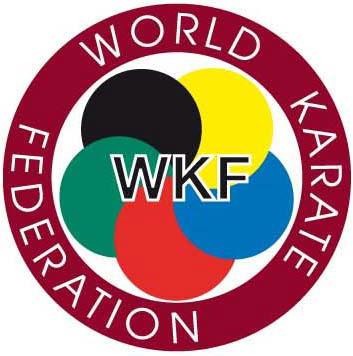 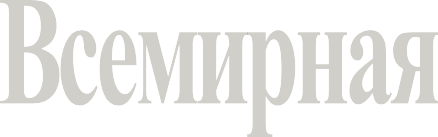 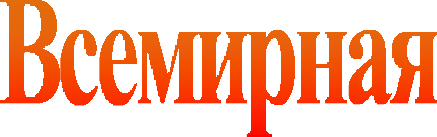 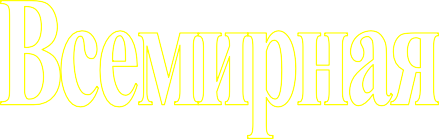 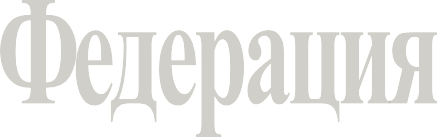 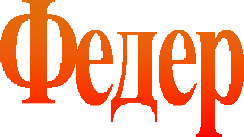 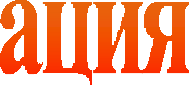 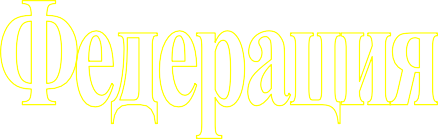 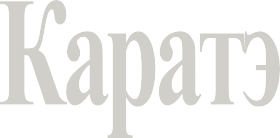 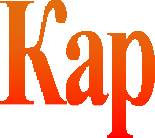 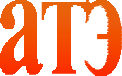 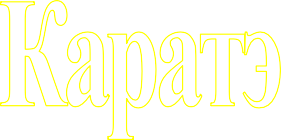 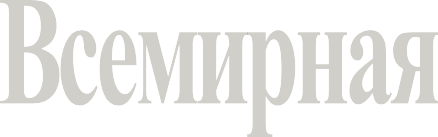 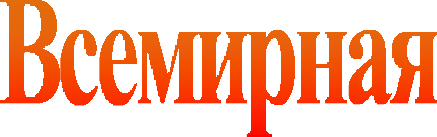 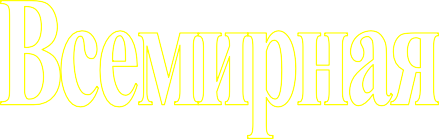 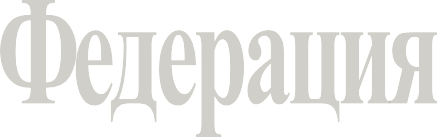 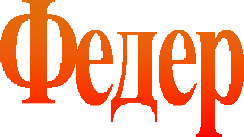 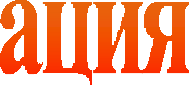 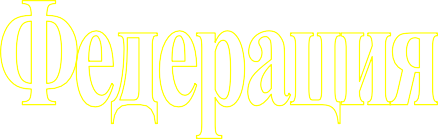 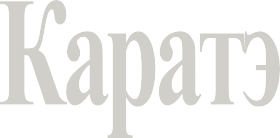 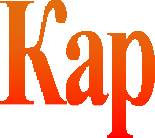 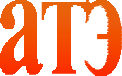 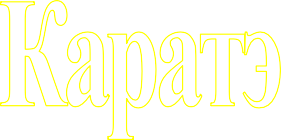 ПРАВИЛА СОРЕВНОВАНИЙ ПО KATA И KUMITEВСТУПАЕТ В СИЛУ С 01.01.2018СОДЕРЖАНИЕПРАВИЛА КУМИТЭСТАТЬЯ 1: ПЛОЩАДКА ДЛЯ ПРОВЕДЕНИЯ СОРЕВНОВАНИЙПлощадка для соревнований должна быть ровной, плоской, без помех и препятствий.Площадка для соревнований представляет собой квадрат, покрытый матами одобренного WKF типа.Длина сторон площадки 8 м (измерение по внешней стороне) с дополнением по одному метру по всемсторонам в качестве зоны безопасности. Свободная зона безопасности шириной два метра должна быть с каждой стороны площадки. Когда используется приподнятая площадка, то зона безопасности составляет по одному метру с каждой стороны татамиДва мата с красной стороной ставится в расстоянии одного метра от центра татами, чтобы обозначить границу между участниками. В начале или возобновлении боя участники будут стоять спереди в центре (красного) мата лицом к друг другу.Рефери будет стоять посредине этих двух матов лицом к Участникам, в расстоянии двух метров от зоны безопасности.Каждый Судья сидит на углу татами в зоне безопасности. Рефери может передвигаться по всему татами, включая зону безопасности, где сидят Судьи. Каждый Судья должен иметь красный и синий флаг.Контролер Поединка должен сидеть сзади, слева или справа от Рефери прямо за зоной безопасности. Он должен иметь красный флаг (или знак) и свисток.Контролер протокола должен сидеть за официальным столом между секретарем, ведущим протокол и секундометристом.Тренеры должны сидеть за пределами зоны безопасности с соответствующих сторон по краю татами и лицом к официальному столу. Если же татами приподнято над уровнем пола, то тренеры должны находиться вне приподнятой площадки.Граница шириной в один метр должна быть другого цвета относительно покрытой матами площадки.ПРИМЕЧАНИЕ: Смотрите также ПРИЛОЖЕНИЕ-5: РАСПОЛОЖЕНИЕ ПЛОЩАДКИ СОРЕВНОВАНИЙ ПО КУМИТЭ ПОЯСНЕНИЯ:Не должно быть рекламных щитов, стен, столбов и т.д. ближе одного метра от внешнего периметра зоны безопасности.Используемые маты не должны быть скользкими - они должны хорошо прилегать к полу и иметь при этом низкий коэффициент трения на верхней поверхности. Они не должны быть такими толстыми,как маты для дзюдо, поскольку это препятствует передвижению в каратэ. Рефери обязан убедиться, что модули матов не двигаются по полу во время соревнований, поскольку щели между матами опасны и могут привести к травмам. Маты должны быть утвержденного WKF типа.СТАТЬЯ 2: ОФИЦИАЛЬНАЯ ФОРМА ОДЕЖДЫУчастники и их тренеры должны быть одеты в официальную униформу, описанную ниже.Судейский комитет может лишить права участия в соревнованиях любое официальное лицо или участника, кто не соблюдает эти правила.СУДЬИРефери и Судьи должны быть одеты в официальную униформу, определенную Судейским комитетом. Ношение униформы обязательно на всех соревнованиях и семинарах.Официальная униформа должна быть следующей:однобортный темно-синий пиджак с двумя серебряными пуговицами;простая белая рубашка с короткими рукавами;официальный галстук, носимый без заколки;простой, белого цвета шнурок для свисткагладкие светло-серые брюки без манжет (отворотов) Приложение 9);гладкие (без рисунка) темно-синие или черные носки и черные без шнурков туфли для ношения на площадке для соревнований.Женщины-Рефери и Судьи могут носить заколку для волос и по религиозным соображениям платок закрывающий волосы одобренные WKF и простые серьги.Судьи могут надеть простое обручальное кольцо.УЧАСТНИКИ«Участники должны быть одеты в белые каратэ-ги без полос, отделки кантом или личной вышивки. Другая чем специально разрешенная WKF EC форма не разрешается» Национальная эмблема или флаг страны должны носиться на левой стороне груди на куртке, размеры сторон эмблемы не могутпревышать 12 на 8 сантиметров (Приложение 7). Только ярлыки фирм-производителей могутдемонстрироваться на каратэ ги. В дополнение на спине может находиться идентификационный номер, выданный Организационным Комитетом. Один из участников должен носить красный пояс, другой -синий пояс. Красный и синий пояса должны быть около пяти сантиметров в ширину и иметь длину достаточную, чтобы оставалось пятнадцать сантиметров с каждой стороны узла, и не должны бытьдлиннее чем три четверти длины бедра. Пояса должны быть обычного красного или синего цвета безкаких-либо личных вышивок, реклам или маркировок, отличных от стандартного ярлыка производителя.Несмотря на параграф 1, приведенный выше, Исполнительный Комитет может разрешить ношение специальных ярлыков или торговых марок официальных спонсоров.Куртка, затянутая на талии поясом, должна быть такой минимальной длины, чтобы прикрыватьбедро, но не должна быть ниже трех четвертей длины бедра. Женщины - спортсменки могут одевать под куртку каратэ ги гладкую белую футболку с короткими рукавами. Шнурки куртки должны бытьзавязанными, Куртки без шнурков могут быть запрещены к использованиюМаксимальная длина рукавов куртки должна быть не ниже запястья, но не короче середины предплечья. Закатывать рукава не разрешается. Шнурки куртки, удерживающие куртку на месте,должны быть завязаны в начале матча. Если они будут оторваны во время матча, участнику не требуется менять курткуБрюки должны быть достаточно длинными, чтобы закрывать как минимум две трети голени, но не должны быть ниже щиколотки. Брюки не могут быть подвернуты или закатаны.Каждый участник должен иметь чистые волосы, подстриженные так, чтобы они не препятствовали нормальному ведению боя. Хачимаки (повязки на голову) - не допускаются. В случае, если Реферисочтет волосы кого-либо из участников слишком длинными и/или недостаточно чистыми, он может отстранить участника от боя. Зажимы для волос, такие как металлические заколки, запрещены. Ленты, бусы и другие украшения запрещены. Одна или две неброские круглые резинки или один фиксатор«конский хвост» разрешен.Участники женского пола, по религиозным соображениям могут носить соответствующуютребованиям WKF: повязку на голову из простой черной ткани, прикрывающую волосы, но не область горла.Участники должны иметь коротко подстриженные ногти и не должны носить металлических или других предметов, которые могут травмировать соперника. Использование металлических зубныхскобок должно быть одобрено Рефери и Официальным врачом соревнований. Участник при этом несет полную ответственность за любую травму.Следующая защитная экипировка является обязательной:9.1 Накладки утвержденного WKF типа – красные для одного участника и синие для другого.Капа.Утвержденный WKF протектор тела (для всех спортсменов) плюс протектор груди для спортсменок.Накладки на голень, утвержденного WKF типа, красные для одного участника и синие для другого.Защита голеностопа («футы») утвержденного WKF типа, красные для одного участника и синие для другого.Защита паха («раковина») не является обязательной, но в случае ношения должна быть утвержденного WKF типа.Очки запрещены. Мягкие контактные линзы допускаются под личную ответственность спортсмена.Ношение официально не утвержденной одежды или экипировки запрещается.Вся защитная экипировка должна быть утвержденного WKF типа.В обязанности Контролера Поединка (Канса) входит проверка перед каждым матчем или боем наличия у спортсменов утвержденной экипировки. (Для чемпионатов континентальных союзов,международных или национальных чемпионатов экипировка утвержденного WKF типа должна признаваться и не может быть отвергнута).Использование бандажей, щитков или стягивающих повязок в связи с травмами допускается только с разрешения Рефери по рекомендации Официального врача.ТРЕНЕРЫТренер должен в течение всего времени соревнований носить спортивный костюм своей национальной федерации и демонстрировать свою официальную идентификацию за исключением боѐв за медали официальных мероприятий WKF, где мужчины тренеры должны носить темный костюм,рубашку и галстук - в то время как женщины тренеры могут выбирать одежду; брючный костюм или сочетание пиджака и юбки в темных тонах. Тренеры женщины могут также носитьрелигиозный головной убор, утвержденного WKF типа как и Судьи.ПОЯСНЕНИЯ:Участник должен носить только один пояс. Это должен быть красный пояс для АКА и синий пояс для АО. Квалификационные пояса во время боя не одеваются.Капа должна правильно подходить по размеру.Если форма участника при выходе на площадку не соответствует Правилам, то он / она не подлежит немедленной дисквалификации - участнику дается одна минута для приведения своей экипировки в соответствие с Правилами.Судьям и Рефери может быть разрешено снять пиджаки с согласия Судейского Комитета.СТАТЬЯ 3: ОРГАНИЗАЦИЯ СОРЕВНОВАНИЙ ПО КУМИТЭСоревнования по каратэ могут включать соревнования по Кумитэ и/или соревнования по Ката. Соревнования по Кумитэ подразделяются на командные и индивидуальные встречи. Индивидуальные встречи проводятся в возрастных и весовых категориях и в конечном счете, в весовых категориях проводятся поединки (бои). Термин « Поединок » («Бой») также обозначает индивидуальную встречу в командных соревнованиях между парой спортсменов соревнующихся команд.Система элиминации с утешительными боями будет применяться, если иное не определеноспециально для соревнования. В тех случаях, когда используется круговая система, она должна следовать структуре, описанной в ПРИЛОЖЕНИИ 14: Пример Круговой СистемыПроцедура взвешивания описана в ПРИЛОЖЕНИИ 13: Процедура ВзвешиванияВ индивидуальных встречах после официальной жеребѐвки замена одного участника другим не допускается.Участники индивидуальных соревнований или команды, не явившиеся по вызову на площадку, должны быть дисквалифицированы (Кикен) в данной категории. В командных встречах баллы за несостоявшийся бой должны быть установлены как 8-0 в пользу другой команды.Дисквалификация по КИКЕН означает что спортсмен отстранен от участия в данной категории, это решение не влияет на участие данного спортсмена в другой категорииМужские команды состоят из семи участников – членов команды, из которых пять участвуют в круге соревнований. Женские команды состоят из четырех участниц – членов команды, трое из которых участвуют в круге соревнований.Все участники являются членами команды. Фиксированного резерва нетПеред каждой командной встречей представитель команды должен представить на официальный стол официальную форму - заявку, содержащую имена и порядок выступлений участников команды. В заявке представлены любые из семи или четырех членов полной команды и их порядок выступлений. Порядок выступлений может изменяться в каждом круге, при этом новый порядок выступлений должен быть представлен до начала очередного круга, но раз заявленный, порядок не может быть изменен до завершения круга. Команда будет дисквалифицирована (SHIKKAKU), если любой из ее членов или ее тренер меняет состав команды или порядоквыступлений без письменного уведомления до начала круга. В командных встречах при поражении в индивидуальном поединке по HANSOKU или SHIKKAKU, все баллыдисквалифицированного участника обнуляются и в данном поединке должен быть зафиксирован счет 8-0 в пользу другой команды ПОЯСНЕНИЯ:Круг – это отдельный этап соревнований, ведущий к окончательному определению финалистов. В отборочных соревнованиях по Кумитэ после завершения круга остается 50 процентов участников,считая свободных. В этом контексте круг эквивалентен этапу первичного отбора или утешительных поединков. В соревнованиях по матричной или круговой системе круг позволяет всем участникам подгруппы провести один бой.Обратите внимание, что «бой» относится к индивидуальному бою между двумя соперниками, а«матч» - общая сумма всех поединков между членами двух командИспользование имен участников обычно вызывает трудности с произношением и идентификацией. Должны быть выделены и использованы WKF ID номераПри построении в линию перед командной встречей команда должна представлять заявленных бойцов. Не участвующие бойцы и тренер не принимают участие в построении и должны сидеть в отведенной для них зоне.Для участия в соревнованиях мужские команды должны представить как минимум трех спортсменов, женские команды должны представить как минимум двух спортсменок. Команда, имеющая в составе количество спортсменов меньше требуемого, будет снята с поединка (КИКЕН).Когда объявляется дисквалификация по КИКЕН, Рефери сигнализирует поднятием пальца и указывает в сторону отсутствующего участника или команды и объявляет «Ака/Ао no Kiken», и показываетсигнал «Kachi» (победа) для его оппонентаЗаявка с порядком выступлений бойцов может быть подана тренером, или уполномоченным членом команды. Если ее подает тренер, он должен быть однозначно идентифицирован как таковой, в противном случае заявка может быть не принята. Заявка должна включать название страны иликлуба, цвет пояса, определенный для команды на данный матч и порядок выступлений членов команды. Должны быть указаны имена участников и их турнирные номера. Заявка должна быть подписана тренером или уполномоченным членом команды.Тренеры должны представить на официальный судейский стол свою аккредитацию вместе скарточкой своего спортсмена или команды. Тренер должен сидеть на стуле (место для тренера должно быть обеспечено) и не должен влиять на нормальный ход поединка словом или деломЕсли из-за ошибки протокола, в поединке участвовали несоответствующие участники, то, независимо от результата, данный поединок / командная встреча объявляется недействительным. Чтобысократить число подобных ошибок, победитель каждого боя / командной встречи должен подтвердить свою победу на контрольном столе, прежде чем покинуть площадку.СТАТЬЯ 4: СУДЕЙСКАЯ БРИГАДАСудейская бригада для каждой встречи должна состоять из одного Рефери (СУСИН), четырех Cудей (ФУКУСИН) и одного Контролера Поединка (КАНСА).Рефери и Судьи, и Контролер Поединка (КАНСА) обслуживающие поединок Кумитэ, не должны быть представителями одной страны (или Национальной Федерации,) с любым из участниковРазмещение и распределение Судейской бригадыДля отборочных раундов секретарь СК будет помогать специалисту по программному обеспечению в введении в систему электронной жеребьевки списка содержащего данные Судий для каждого татами.Этот список делается секретарем СК после того как завершится жеребьевка спортсменов, в концебрифинга для рефери. Этот список должен содержать данные только тех Судий, которые присутствуют в брифинге, и должен соответствовать вышеупомянутым критериям. Затем для жеребьевки рефери, техник вводит список в систему.После жеребьевки, для каждого Татами в качестве судейской бригады случайным образом распределяются 4 судьи и 1 рефери для каждого боя.Для поединков за медали, после того, как последний бой отборочных раундов будет завершен, Татами менеджеры с каждого татами предоставят председателю и секретарю СК, список, состоящий из 8 официальных лиц из своего татами. Как только список будет одобрен председателем СК, он будет предоставлен специалисту по программному обеспечению для ввода в систему. Затем системаслучайным образом распределит Судейскую бригаду, которая будет содержать только 5 из 8 официальных лиц с каждого татами.Кроме того, для облегчения процесса боев / матчей назначаются 2 Менеджера Татами, 1 Помощник Менеджера Татами, 1 Контролер Протокола и 2 Секретаря. Исключением являются Олимпийскиесобытия, в которых будет только 1 Менеджер Татами ПОЯСНЕНИЯ:В начале встречи по Кумитэ Рефери становится за внешним краем площадки. Слева от Рефери стоят Судьи номер 1 и 2, справа стоят Судьи номер 3 и 4.После формального обмена поклонами между участниками и Судейской бригадой, Рефери делает шаг назад, Судьи поворачиваются лицом к Рефери и все кланяются друг другу. После чего все занимают свои позиции.При смене Судейской бригады, Судьи, покидающие площадку, за исключением Контролера Поединка, занимают исходные позиции, как в начале боя, кланяются друг другу, и затем вместе покидают площадку соревнований.При индивидуальной замене Судей, Судья, приходящий на замену, подходит к Судье, покидающему площадку, они обмениваются поклонами и меняются местами.В командных встречах, Рефери и Судьи могут меняться позициями после каждого боя при условии, что вся судейская бригада обладает требуемой квалификацией.СТАТЬЯ 5: ПРОДОЛЖИТЕЛЬНОСТЬ БОЯ1.Продолжительность боя в Кумитэ у взрослых мужчин определена как три минуты (командное и индивидуальное Кумитэ). Для взрослых женщин бой продолжается две минуты.Для участников моложе 21 года три минуты для мужской категории и две минуты для женской (бездополнительной минуты в поединках за медали) Продолжительность боя для Кадетов и Юниоров – две минуты. (без дополнительной минуты в поединках за медали)Отсчет времени боя начинается по сигналу Рефери начать бой и останавливается каждый раз, когда Рефери командует "ЯМЭ".Хронометрист должен подавать сигналы с помощью ясно слышимого гонга или зуммера, обозначающие "осталось 15 секунд" и "время закончилось". Сигнал "время закончилось" означает окончание боя.Участники имеют право на отдых за определенный период времени между выходами, равный стандартному времени продолжительности боя. В случае изменения цвета экипировки, это время продлено до пяти минут.СТАТЬЯ 6: ОЦЕНКИПрименяется следующая система оценок:а) ИППОН –       Три балла б) ВАЗА - АРИ – Два балла в) ЮКО –	Один баллОценки присуждаются, когда техника проведена в зачетную зону и выполнена в соответствии со следующими критериями :а) Хорошая формаб) Спортивное отношение (поведение)в) Концентрация (мощное, акцентированное исполнение) г) ЗАНШИН (готовность к продолжению боя)д) Правильное времяе) Корректная дистанцияИППОН присуждается за следующую технику: а) Удары ногами в голову.б) Любая оцениваемая техника добивания брошенного или упавшего соперникаВАЗА - АРИ присуждается за следующую технику:Удары ногами в корпус.ЮКО присуждается за следующую технику:ЧУДАН или ДЗЕДАН ДЗУКИ (прямые удары руками в корпус, в голову, лицо и шею)ЧУДАН или ДЗЕДАН УЧИ (круговые удары руками в корпус, в голову, лицо и шеюАтаки разрешены в следующие зачетные зоны :а) Голова б) Лицо в) Шеяг) Живот д) Грудь е) Спина ж) БокЭффективная техника, выполненная одновременно с сигналом об окончании боя, засчитывается.Техника, даже эффективная, но выполненная после сигнала "остановить бой" или "закончить бой", не должна оцениваться, и может привести к получению атакующим наказания.Никакая техника, даже технически правильная, не засчитывается, если два участника находились в этот момент за пределами площадки. Однако, если один из соперников выполнил эффективную технику, находясь в пределах площадки и до команды Рефери "ЯМЭ", техника будет оценена. ПОЯСНЕНИЯ:Для того, чтобы быть оцененной, техника должна быть выполнена в зачетную зону, как указано выше в п.6. Техника должна быть соответствующим образом контролируема относительно зоны атаки и должна удовлетворять всем шести критериям, приведенным выше в п.2 настоящей Статьи.Для обеспечения безопасности запрещены и влекут за собой предупреждение и наказание следующие виды бросков: c захватом соперника ниже талии, броски без страховки соперника, опасные броски, броски, когда точка опоры находится выше уровня пояса. Исключение делается для принятой в каратэ техники подсечек, не требующей захвата соперника при выполнении подсечек, таких как АШИ-БАРАЙ, КО УЧИ ГАРИ, КАНИ ВАЗА и т.п. После того, как бросок был выполнен, участник сразу же должен выполнить оцениваемую технику.Если в отношении спортсмена проведен бросок согласно Правилам, либо спортсмен поскользнулся, упал или каким бы то ни было образом его торс (туловище) касается мата, и при этом против него проведена оцениваемая техника, то должна быть вынесена оценка ИППОН.Техника с ХОРОШЕЙ ФОРМОЙ обладает характеристиками, обеспечивающими эффективность с точки зрения концепций традиционного каратэ.СПОРТИВНОЕ ОТНОШЕНИЕ является компонентом хорошей формы и характеризуется отсутствием злобы и агрессии по отношению к сопернику, концентрацией в процессе выполнения оцениваемой техники.КОНЦЕНТРАЦИЯ определяется мощью и скоростью техники, ощутимой волей к достижению успеха.ЗАНШИН (ГОТОВНОСТЬ К ПРОДОЛЖЕНИЮ БОЯ) - критерий, наиболее часто не учитываемый при присуждении оценок. Это состояние продолжающейся готовности, при котором спортсменсохраняет полную концентрацию внимания после выполнения техники, готовность к возможнойконтратаке соперника. Спортсмен не должен отворачиваться как в процессе выполнения техники, так и после ее завершения, оставаясь лицом к сопернику после атаки.ПРАВИЛЬНОЕ ВРЕМЯ означает выполнение техники в тот момент времени, когда она будет иметь наибольший потенциальный эффект.КОРРЕКТНАЯ ДИСТАНЦИЯ означает выполнение техники на точной дистанции, когда она будет иметь наибольший потенциальный эффект. Т.е., если техника выполнена в отношении противника, который быстро двигается назад, потенциальный эффект от такого удара снижен.ОПРЕДЕЛЕНИЕ ДИСТАНЦИИ также относится к точке, в которой завершенная техника попадает в цель или рядом с ней. Можно сказать, что удар рукой или ногой с точкой приложения удара где-то между касанием кожи и 5 сантиметрами от лица, головы или шеи имеет корректную дистанцию. При этом удары уровня ДЗЕДАН, проведенные на дистанции 5 сантиметров от цели при отсутствии попытки со стороны противника их блокировать или избежать их, оцениваются приусловии, что техника отвечает всем остальным критериям В соревнованиях Кадетов и Юниоров контакт в голову, лицо или шею (или маску) не допускается, за исключением очень легкого касания (ранее известного, как «касание кожи») при ударах ногой уровня ДЗЕДАН, при этом оцениваемая дистанция увеличена до 10 сантиметров.Ничего не стоящая техника - есть ничего не стоящая техника, как бы и где бы она не была проведена. Техника, выполненная с плохой формой или недостаточно мощно, не оценивается.Техника проведенная ниже пояса может оцениваться если точка приложения удара находится выше лобковой кости. Шея, а также и горло является зачетной зоной атаки. Однако, никакойконтакт в горло не разрешен, но оценка может быть присуждена за тщательно контролируемую технику, без касания.Техника, выполненная в лопатку может быть оценена. Незачетной зоной является та часть плеча, где верхняя плечевая кость соединяется с лопаткой и ключицей.Сигнал об окончании времени означает окончание возможностей получить оценки в данном бою, даже если, не услышав сигнала, Рефери немедленно не остановил бой. Сигнал об окончании боя, однако, не означает, что наказания не могут быть вынесены и после него. Наказания могут накладыватьсяСудейской бригадой вплоть до того момента, пока участники не покинут площадку после завершения боя. Наказания могут быть вынесены и после этого, но только Судейским комитетом или Дисциплинарным и Юридическим Комитетом.Если два спортсмена нанесли удары друг другу точно одновременно, то критерий оценки«Правильное время» по определению не выполнен и корректным судейским решением является не присуждать оценки. Однако оба спортсмена могут получить баллы за соответствующую оцениваемую технику, если каждый из них имеет два флажка в свою пользу и оба оцениваемых действия выполнены до команды «ЯМЭ» и сигнала об окончании времени.Если участник выполнил последовательно более одной оцениваемой техники до остановки боя, то участнику должна быть присуждена оценка за успешно выполненную технику с большим количеством баллов, вне зависимости от последовательности выполнения оцениваемых технических действий.Пример: если удар ногой следует за успешным ударом рукой, то будет присуждена оценка за удар ногой вне зависимости от того, что оцениваемый удар рукой проведен первым – поскольку оценка за удар ногой выше.СТАТЬЯ 7: КРИТЕРИИ ПРИНЯТИЯ РЕШЕНИЯРезультат встречи определен при достижении спортсменом чистого преимущества в восемь баллов, по окончании времени боя, когда один из участников имеет большее количество баллов, первоебезальтернативное преемущественное очко (СЕНШУ), по решению Судей (ХАНТЕЙ), или по HANSOKU, SHIKKAKU, КИКЕН, вынесенных против участника.В индивидуальных боях ничьи быть не может. Только в командных соревнованиях, когда бойзаканчивается с равными баллами или при отсутствии баллов и ни один из участников не получил СЕНШУ, тогда Рефери должен объявить ничью (ХИКИВАКЕ)В каждом бою, после истечении всего времени, баллы равны, но один участник получил «первое безальтернативное преимущественное очко (СЕНШУ),» этот участник считается победителем. Виндивидуальных боях, если после окончания времени боя нет оценок или баллы равны, и ни один из участников не получил «первое безальтернативное преимущественное очко (СЕНШУ)», то решениедолжно быть принято финальным голосованием четырех Судей и Рефери, где каждый отдает свой голос.Решение в пользу одного или другого спортсмена является обязательным и принимается на основе следующих критериев:Отношение, боевой дух и сила, продемонстрированная участниками. б) Преимущество в тактике и технике.в) Кто из спортсменов инициировал большее количество технических действий.Если участник, который был награжден SENSHU, получает предупреждение Категории 2, за отклонение от боя для следующих инцидентов: Дзегай, убегание, вход в клинч, захват, борьба, толкание или стояние грудь к груди, когда осталось меньше 15 секунд до окончании времени боя то он автоматически потеряет это преимущество (SENSHU).Затем Рефери сначала покажет знак для соответствующего предупреждения, за которым следует знак для SENSHU и наконец, знак аннулирования (TORIMASEN), чтобы запросить поддержку судей. После того как Рефери получит поддержку минимум двух судий, он повторит сигналы сопровождаемые словесной командой для каждого из знаков.Если SENSHU аннулируется, когда осталось меньше 15 секунд до окончании времени боя (при ATO SHI BARAKU), то далее SENSHU не может быть присуждено ни одному из участниковЕсли SENSHU уже присуждено, но после положительного результата видео протеста, соперник также получает очко, то данный участник теряет преимущество SENSHU, и это же процедура будет использоваться для аннулирования SENSHU.Побеждает команда, имеющая большее количество побед, включая бой который выигран с СЕНШУ.Если две команды имеют одинаковое число побед, выигрывает та, участники которой набрали большее число баллов, учитывая как выигранные, так и проигранные бои. Максимальная разница в баллах или преимущество, зафиксированное в любом поединке, может быть восемь баллов.Если две команды имеют одинаковое количество побед и баллов, то должен быть проведен решающий бой. Каждая команда может назначить одного из членов команды для участия в дополнительном бою вне зависимости от того участвовал ли данный спортсмен в основной встрече между двумя командамиили нет. Если в результате дополнительного боя победитель не будет выявлен на основе преимущества в баллах, и не один из участников не получает СЕНШУ, то результат дополнительного боя будет определен на основе ХАНТЕЙ в соответствии с подобной процедурой для индивидуальных поединков. Результат ХАНТЕЙ для дополнительного боя будет также определять результат командной встречи.В командных встречах, когда команда выиграла достаточно боев или набрала достаточное количество баллов, чтобы победитель мог быть установлен, то встреча объявляется завершенной и дальнейшие боине должны иметь места.В случаях, когда оба участника AKA и АО дисквалифицированы в одном том же поединке по HANSOKU, противники, запланированные на следующий раунд победят (выходят) без боя (и никакой результат не будет объявлен), если двойная дисквалификация приходится на бои за медали, в этом случае победитель будет объявлен по результату общего голосования (Хантей). ПОЯСНЕНИЯ:Решая исход боя при помощи голосования – ХАНТЕЙ в конце безрезультатного поединка, Рефери должен отступить назад за пределы периметра площадки и объявить - "ХАНТЕЙ", - после чего дать два сигнала свистком. Судьи должны показать свое мнение при помощи флажков и Рефери должен одновременно с ними показать свое собственное решение поднятием руки. После этого Рефери должен дать Судьям один короткий сигнал свистком опустить флажки, затем вернуться на свое место и объявить решение большинства обычным образом.«Первое безальтернативное преимущественное очко (СЕНШУ)» означает что один из участников первым достиг чистого преимущество в очках до сигнала. (на пример: он выполнил оцениваемую технику и получил два и более голосов (флажка) судий, а противник не получил ни одного, то есть- чистое преимущество). Если оба участника выполняют одновременно оцениваемую технику и показания судий делятся на два, то это не СЕНШУ, это значить, оба участника сохраняют возможность получить SENSHU далее в ходе боя.СТАТЬЯ 8: ЗАПРЕЩЕННОЕ ПОВЕДЕНИЕЗапрещенное поведение подразделяется на две категории: Категория 1 и Категория 2.КАТЕГОРИЯ 1.Техника с превышением контакта, наносимая в оцениваемые зоны и техника, приводящая к контакту с горлом.Атаки по рукам или ногам, в пах, суставы или подъем.Атаки в лицо с применением техник открытой руки.Опасная или запрещенная бросковая техника.КАТЕГОРИЯ 2.Симуляция несуществующей или преувеличение последствий существующей травмы.Выход за пределы площадки (ДЗЕГАЙ), не вызванный оппонентом.Пренебрежение защитой или опасное поведение, провоцирующее соперника на нанесение травмы оппоненту, или же отсутствие адекватных действий для самозащиты ((МУБОБИ) .Уклонение от боя, лишающее соперника возможности провести оцениваемую технику.Пассивность – отсутствие попыток ведения боя. (не даѐтся во время последних 15 секунд времени боя)Клинчи, борьба, толчки, захваты или стояние грудь в грудь без попытки выполнить бросок или другую технику.Захват противника обеими руками без какой либо другой причине, чем вывезти из равновесия захватив одной рукой за ударяющую ногу противника.Схватить руки или каратэ ги противника, не пытаясь немедленно провести оцениваемую технику или бросок, или держать противника одной рукой, чтобы предотвратить падение, будучи брошенным.Техника, которая по своей природе не может быть контролируема и безопасна для соперника, опасные и неконтролируемые атаки.Имитация атак головой, коленями или локтями.Разговоры или насмешки в адрес соперника, неподчинение указаниям Рефери, некорректное поведение по отношению к Судьям или другие нарушения этикета. ПОЯСНЕНИЯ:Соревнования по каратэ – это спорт и поэтому некоторые наиболее опасные виды техники запрещены, а вся выполняемая техника должна быть контролируема. Тренированные взрослыеспортсмены способны выдержать относительно мощные удары в защищенные мышцами области тела, такие как живот, но голова, лицо, шея, пах и суставы не защищены и особенно подвержены травмам. Таким образом, любая техника, повлекшая травму, должна быть наказана, если толькоситуация не вызвана действиями самого потерпевшего. Спортсмены должны выполнять всю технику с контролем и хорошей формой. В противном случае, независимо от типа неконтролируемой техники, должно быть вынесено предупреждение или наказание. Особое внимание должно осуществляться всоревнованиях кадетов и юниоров.КОНТАКТ В ЛИЦО – ВЗРОСЛЫЕ: Для взрослых спортсменов разрешается легкий, не приводящий к травме, контролируемый контакт – касание при ударах в лицо, голову и шею (исключая горло). Когда, по мнению Рефери, допустимая степень контакта превышена, но при этом шансы спортсмена на достижение победы не снижены, то может быть дано предупреждение (ЧУКОКУ). Второй контакт при подобных обстоятельствах должен быть наказан КЕЙКОКУ. Следующее нарушение повлечет за собой HANSOKU ЧУЙ. Любой следующий контакт, даже не столь значительный, чтобы повлиять на шансы соперника на победу, должен быть наказан дисквалификацией HANSOKU.КОНТАКТ В ЛИЦО – КАДЕТЫ И ЮНИОРЫ: Для Кадетов и Юниоров контакт руками в голову, лицо (включая маску) и шею не допускается. Любой контакт, даже очень легкий, должен быть наказан в соответствии с регламентом пункта II, приведенным выше, за исключением ситуации, вызваннойсамим спортсменом, получившим удар (МУБОБИ). Удары ногами уровня ДЗЕДАН с легким касаниемкожи оцениваются. Любая техника ногами в голову, лицо или шею, с контактом большим, чем касание кожи, должна повлечь предупреждение или наказание, если только ситуация не была вызвана самим потерпевшим (МУБОБИ). Смотрите ПРИЛОЖЕНИЕ 10Рефери обязан постоянно наблюдать за травмированнным участником. Небольшая пауза в вынесении Судейской оценки позволяет симптомам травмы, таким, как кровотечение из носа, проявить себя. Осмотр позволяет также обнаружить любые попытки преувеличения участникомлегкой травмы для получения тактического преимущества. Примерами являются нарочито усиленное дыхание поврежденным носом или сильное растирание лица.Уже имевшая место травма может вызвать симптомы, не соответствующие степенисовершенного контакта и судьи должны принимать это в расчет при рассмотрении наказаний за кажущееся превышение контакта. Например, при внешне относительно легком контакте может возникнуть ситуация, когда спортсмен не может продолжать бой в результате кумулятивногоэффекта от травмы, полученной в предыдущем бою. Перед тем, как начать бой, Татами Менеджер должен проверить медицинские карточки и убедиться, что спортсмены способны к ведению поединка. Рефери должен быть проинформирован о том, что участнику уже оказывалась медицинская помощь.Спортсмены, чрезмерно реагирующие на легкий контакт и пытающиеся повлиять на Рефери с целью наказания соперника, (например, прижимают руки к лицу, шатаются или падают без реальной причины), сами должны быть немедленно наказаны.Симуляция несуществующей травмы является серьезным нарушением правил. Участнику,симулирующему травму, должно быть вынесено SHIKKAKU, т.е. когда такие ситуации, как падение, катание по полу и т.п., не подтверждены наличием очевидной травмы согласно отчетубеспристрастного врача.Преувеличение эффекта существующей травмы является менее серьезным нарушением, но также рассматривается, как неприемлемое поведение и поэтому в первом случае преувеличения эффекта травмы спортсмен наказывается как минимум ХАН СОКУ ЧУЙ. Более серьезные преувеличения, такие, как пошатывание, падение на пол, вставание и вновь падение на пол и т.п. в зависимости от степени нарушении могут сразу повлечь за собой HANSOKUСпортсмены, получившие SHIKKAKU за симуляцию травмы, должны быть удалены с площадкисоревнований и непосредственно переданы в руки Медицинского Комитета WKF (для Чемпионатов иПервенств страны - Медицинский комитет НФК) для немедленного освидетельствования. Медицинский комитет должен представить отчет о происшедшем до окончания соревнований для рассмотренияСудейский Комитет, который, в свою очередь, представит свой отчет в ИК в случае, если они посчитают, что дальнейшая санкция оправдана». Спортсмены, симулирующие травмы, должны быть подвергнуты строжайшим наказаниям вплоть до пожизненной дисквалификации за повторные нарушения такого рода.Горло – это особенно уязвимая область и даже наилегчайший контакт должен повлечь за собой предупреждение или наказание, если только ситуация возникла не по вине самого пострадавшего.Бросковая техника разделена на два типа.а) Принятая в каратэ традиционная техника подсечек ногами, таких как АШИ-БАРАЙ, КО УЧИ ГАРИ, и т.п., когда соперник выводится подсечкой из равновесия или бросковая техника, выполняемая без предварительного захвата – и эти броски требуют чтоб соперник был захвачен одной рукой илиудерживания его одной рукой во время броска, для обеспечения безопасного падения.б) Броски, требующие захвата соперника и его удержания в процессе выполнения броска. Точка опоры (центр оси вращения) при броске не должен быть выше уровня пояса спортсмена, выполняющего бросок. Бросок должен выполняться со страховкой соперника для обеспечения его безопасного падения. Высокие броски выше уровня плеч, такие как СЭЙО НАГЕ, КАТА ГАРУМА и т.п. категорически запрещены также как и т.н.”смертельные” броски, такие как ТОМОЭ НАГЭ, СУМИ ГАЭШИ и т.п.Также запрещено захватывать соперника ниже талии, поднимать и бросать или выдергивать ноги снизу. Если спортсмен травмирован в результате применения соперником бросковой техники,Судейская бригада должна вынести нарушителю соответствующее наказание. Участник можетсхватить руку или каратэ-ги соперника одной рукой для немедленного выполнения броска или с целью выполнить оцениваемую технику , но не может продолжать удерживать его. Держать обеими руками, разрешается только при захвате ноги противника для немедленного выполнения бросковой техники..Техника открытой руки запрещена ввиду опасности для зрения спортсменов.ДЗЕГАЙ относится к ситуации, когда нога спортсмена или любая часть тела касается пола за пределами площадки. Исключением является ситуация, когда спортсмен физически вытолкнут или брошен соперником за пределы площадки. Необходимо отметить, что предупреждение выносится за первый же случай ДЗЕГАЙ. Теперь ДЗЕГАЙ определяется, не как «повторяющиеся выходы», а как«выход, не вызванный соперником».Однако, если проходит меньше 15 секунд, РЕФЕРИ как минимум, должен применить HANSOKU ЧУЙ к нарушителю.Спортсмену, который выполняет оцениваемую технику и выходит за площадку до команды Рефери «ЯМЭ», должна быть присуждена оценка, а ДЗЕГАЙ не будет вынесен. Если попыткаспортсмена выполнить оцениваемую технику не удалась, то должен быть зафиксирован ДЗЕГАЙ.Если АО выходит после проведения AКА успешной атаки с нанесением оцениваемой техники, то "ЯМЭ" будет подано в момент выполнения оцениваемой техники, и выход АО не будет засчитан. Если АО выходит или вышел до проведения оцениваемой атаки AКА (при этом AКА остается в пределах площадки), то AКА должен получить оценку, а АО - наказание ДЗЕГАЙ за выход.Важно понимать, что «Уклонение от боя» относится к ситуации, когда спортсмен пытается лишить соперника возможности выполнить оцениваемую технику, используя затягивание времени.Если участник постоянно отступает без эффективных контратак, удерживает соперника, входит в клинч без необходимости, или сознательно выходит за площадку, лишая соперника возможностипровести оцениваемую технику, то он должен быть предупрежден или наказан. Это часто происходит на последних секундах боя. Если нарушение происходит за пятнадцать и более секунд до окончания времени боя и участник не имеет предшествующего предупреждения по 2-й Категории, то Рефери должен предупредить нарушителя, назначив ЧУКОКУ. Если уже было предшествующее нарушение 2-й Категории, то результатом будет вынесение КЕЙКОКУ. Если же до конца боя осталось менее пятнадцати секунд, Рефери должен сразу наказать нарушителя HANSOKU ЧУЙ (независимо от того, было у него КЕЙКОКУ Категории 2 или нет). Если же до этого уже было наказание HANSOKU ЧУЙ Категории 2, Рефери должен вынести HANSOKU и присудить победу сопернику. Однако, Рефери должен быть уверен, что поведение участника не является защитными действиями от безрассудных или опасных действий соперника. В таком случае атакующий должен быть предупрежден или наказан.ПАССИВНОСТЬ относится к ситуациям, когда оба участника не пытаются обмениваться техническими действиями в течение определенного периода времени.Пример МУБОБИ - случай, когда участник проводит решительную атаку, не заботясь о личной безопасности. Некоторые участники бросают себя в длинный реверсивный удар рукой и при этом неспособны блокировать контратаку. Подобные открытые атаки рассматриваются как акт МУБОБИ и не могут оцениваться. В качестве тактического, театрального хода некоторые бойцы немедленно отворачиваются, чтобы показать мнимое превосходство, продемонстрировать заработанный балл.Они ослабляют собственную защиту и отвлекают внимание соперника. Цель отворачивания - привлечь внимание Рефери к их технике. Это также явный случай MУБОБИ. Если нарушивший Правиласпортсмен получил удар с превышением контакта и/или травму в результате своих ошибочныхдействий, Рефери должен вынести предупреждение или наказание Категории 2 и должен отклонить вынесение наказания сопернику.Любое грубое некорректное поведение члена официальной делегации может повлечь дисквалификацию и удаление с турнира спортсмена, команды или всей делегации.СТАТЬЯ 9: ПРЕДУПРЕЖДЕНИЯ И НАКАЗАНИЯЧУКОКУ: выносится за первый случай незначительного нарушения правил по соответствующей категории.КЕЙКОКУ: налагается за второе случай небольшого нарушения по соответствующей категории или за нарушения не столь серьезные, чтобы наказать HANSOKU ЧУЙ.HANSOKU-ЧУЙ: - это предупреждение, предшествующее дисквалификации, обычно выносится в случае нарушений, за которые в данном бою уже было вынесено КЕЙКОКУ, при этом HANSOKU ЧУЙ может быть назначено сразу, без предварительных предупреждений, за серьезные, но не заслуживающие HANSOKU, нарушения правил,.HANSOKU: Наказание HANSOKU – дисквалификация - выносится за очень серьезные нарушения, либо если до этого уже было вынесено наказание HANSOKU ЧУЙ. Результатом являетсядисквалификация участника на данную схватку. В командных встречах спортсмен, победивший в результате HANSOKU, полученного соперником, получает восемь баллов, а очки нарушившего Правила обнуляются.SHIKKAKU: Означает дисквалификацию и удаление с данного турнира, включая любую последующую категорию, на которую может быть зарегистрирован нарушитель. SHIKKAKU можетбыть вынесено, если участник не подчиняется указаниям Рефери, действует злобно, или совершает акт, наносящий ущерб престижу и чести каратэ-до, или же когда какие-либо другие его действия грубо нарушают правила соревнований и наносят ущерб духу турнира. В командных матчах спортсмен, победивший в результате SHIKKAKU, полученного соперником, получает восемь баллов, а очки нарушившего Правила обнуляются, счет поединка устанавливается 8:0. ПОЯСНЕНИЯ:Существуют три степени предупреждений: ЧУКОКУ, КЕЙКОКУ и HANSOKU ЧУЙ.Предупреждение – это коррекция, призванная ясно указать на факт нарушения спортсменом Правил соревнований, но без вынесения немедленного наказания.Существуют два вида наказаний: HANSOKU и SHIKKAKU. Оба наказания выносятся за нарушения Правил и влекут за собой дисквалификацию либо в данном бою (HANSOKU), либо с турнира в целом (SHIKKAKU) с возможной приостановкой участия в соревнованиях на дополнительный период времени. В этом случае санкции могут по-прежнему налагаться Юридической и Дисциплинарной комиссией на основа нии результатов жалобПредупреждения Категории 1 и Категории 2 не аккумулируются перекрестным образом.Предупреждение может быть вынесено непосредственно за нарушение Правил, но в случае, если оно уже однажды дано, повторение нарушений данной категории должно сопровождаться повышениемуровня вынесенного предупреждения или дисквалификации, которые могут быть уместными в данном случае. Например, невозможно дать предупреждение или наказание за превышение контакта, а затем дать другое предупреждение того же уровня за второй случай превышения контакта.ЧУКОКУ выносятся в первом случае явных незначительных нарушений Правил, но когда потенциал соперника для достижения победы не уменьшен в результате нарушения правил оппонентом.КЕЙКОКУ, как правило, дается, когда потенциал спортсмена для достижения победы слегка уменьшен (по мнению Судей) в результате нарушения правил его соперником.HANSOKU-ЧУЙ может быть вынесено сразу или после КЕЙКОКУ и используется в случаях, когда потенциал участника для достижения победы был серьезно уменьшен (по мнению Судей) в результате нарушения Правил его соперником.HANSOKU выносится за накопившиеся предупреждения, но может быть вынесено сразу и непосредственно за серьезное нарушение Правил. Оно используется, когда, по мнению Судей, врезультате нарушения правил со стороны соперника потенциал участника для достижения победы фактически сведен к нулю.О каждом спортсмене, получившем HANSOKU за нанесенную сопернику травму, и действовавшем по мнению Судей и Татами Менеджера безрассудно и опасно, или признанным не имеющим достаточного опыта для участия в соревнованиях по правилам WKF, должно быть доложено вСудейский комитет. Судейский комитет будет решать, должен ли указанный спортсмен быть отстранен от оставшейся части данных соревнований и / или от последующих соревнований.SHIKKAKU может быть наложено сразу без предупреждений любого вида. Если Рефери уверен, что участник действовал злобно, то независимо от того, привело это или нет к физической травме, SHIKKAKU, а не HANSOKU является правильным наказанием.Когда Рефери считает, что тренер вмешивается в процесс боя, он/она приостановит матч (YAME), подходит к тренеру и покажет сигнал о невежливом поведении. После этого рефери снова запустит матч (TSUZUKETE  HAJIME). Если тренер продолжает вмешиваться, Рефери приостанавливает матч, снова подходит к тренеру и попросит его/ее удалится. Рефери не возобновит матч до тех пор, пока тренер не покинет зону Татами. Это не считается ситуацией SHIKKAKU, и эта высылка тренера только для этого конкретного боя или матча.SHIKKAKU должно быть объявлено публично.СТАТЬЯ 10: ТРАВМЫ И НЕСЧАСТНЫЕ СЛУЧАИ НА СОРЕВНОВАНИЯХКИКЕН (или потеря способности продолжать бой) – решение принимаемое, когда участник илиучастники не являются по вызову на площадку, не в состоянии продолжить схватку, прерывают ее, или сняты по распоряжению Рефери. Основанием для этого может послужить травма, не вызваннаядействиями соперника. Удаление по КИКЕН означает, что участник будет дисквалифицирован из этой категории соревнований, но это е влияет на его шансы на участье в других категориях данныхсоревнованийЕсли два участника травмируют друг друга одновременно, или страдают от последствий ранее полученных травм и признаны врачом соревнований неспособными продолжать бой, то победаприсуждается тому из них, кто набрал к этому времени больше очков. В индивидуальных встречах, если очки равны, то результат боя определяется голосованием (ХАНТЕЙ) если один из участников не имеет СЕНШУ. В командных встречах в таком случае Рефери должен объявить ничью (ХИКИВАКЕ) так жеесли один из участников не имеет СЕНШУ. Если данная ситуация возникла в решающем бою командного матча, то результат боя определяется голосованием (ХАНТЕЙ) так же если один из участников не имеет СЕНШУ.Травмированный участник, признанный врачом соревнований неспособным продолжать бой, не может снова участвовать в боях данных соревнований.Травмированный участник, выигравший бой путем дисквалификации соперника ввиду нанесенной травмы, не допускается к дальнейшему участию в боях данных соревнованиях без разрешения врача. Врач данного турнира определяет, сможет ли участник продолжить выступления или нет.Если участник получил травму, Рефери обязан сразу же остановить бой и вызвать врача. Врач уполномочен только поставить диагноз и обработать травму.Участнику, получившему травму в ходе боя, может оказываться медицинская помощь в течение трех минут. Если медицинская помощь не завершена в допустимое время, Рефери принимает решение,должен ли данный участник быть признан неспособным продолжать бой (Статья 13, пункт 8г) или необходимо добавить время для оказания медицинской помощи.Любой участник, который упал, брошен, или сбит с ног, и не смог полностью выпрямиться на ногах в течение десяти секунд, признается неспособным продолжать бой и автоматическиснимается со всех видов Кумите на данных соревнованиях. В случае, если спортсмен упал, брошен или сбит с ног и не выпрямился на ногах немедленно, Рефери должен подзывать врача, и одновременно должен начать считать до десяти на английском языке показывая пальцами рук каждую секунду. Во всех случаях когда начался отсчет времени десяти секунд должен бытьвызван доктор для проверки состояния спортсмена до того как поединок возобновится. Для инцидентов, подпадающих под действие Правила 10 секунд, состояние спортсмена может быть проверено на татами. ПОЯСНЕНИЯ:Когда врач объявляет спортсмена неспособным продолжать бой, соответствующая запись должна быть сделана в карточке мониторинга участника. Степень травмы должна быть зафиксирована так, чтобы это было ясно другим Судейским бригадам.Участник может победить ввиду дисквалификации оппонента из-за накопившихся небольших нарушений Категории 1. При этом победитель не получил значительной травмы.Если спортсмен травмирован и нуждается в медицинской помощи, Рефери должен вызвать врача поднятием руки и командой голосом «доктор!».Если физически это возможно, травмированный участник должен быть выведен за татами для проверки его состояния и оказания врачом медицинской помощи.Врач обязан давать рекомендации по безопасности, только если они касаются правильного медицинского обеспечения для данного травмированного участника.VII. Судейская бригада определяет победителя в ситуациях вынесения КИКЕН, HANSOKU или SHIKKAKUVII. В командных матчах, если член команды получает КИКЕН или дисквалифицирован (HANSOKU или SHIKKAKU), то его баллы в данном бою (если таковые есть) обнуляются и соперник получает восемь баллов (счет поединка фиксируется 8:0).СТАТЬЯ 11: ОФИЦИАЛЬНЫЙ ПРОТЕСТНикто не может подать протест по поводу судейства членам Судейской бригады.Если процедура судейства представляется противоречащей Правилам, то Тренер или представитель федерации являются единственными лицами, которые могут подать протестПротест должен иметь форму письменного заявления, представленного на рассмотрение немедленно после боя, в ходе которого возникла причина протеста. (Единственным исключением из этого правила является случай, когда протест касается административного нарушения. Татами Менеджер должен быть немедленно извещен об обнаружении административного нарушения.)Протест должен быть представлен на рассмотрение представителю Апелляционного Жюри. Вустановленном порядке Жюри рассматривает обстоятельства, повлекшие опротестование решения. Рассмотрев все имеющиеся факты, Жюри составляет отчет и наделяется полномочиями предпринять такие действия, какие могут потребоваться.Любой протест относительно применения правил должен быть объявлен тренером не позднее, чем через одну минуту после окончания боя. Тренер запросит официальную форму протеста у Менеджера Татами и у него будет четыре минуты, чтобы форма была заполнена, подписана и отправлена Татами- Менеджеру с соответствующей платой. Менеджер Татами незамедлительно передаст заполненную форму протеста представителю Апелляционного Жюри, у которого будет пять минут, чтобы принять решение.Протестующий должен депонировать установленную стоимость протеста, утвержденную WKF EC (Президиумом НФК), после чего протест вместе с указанным депозитом должен быть подан представителю Апелляционного Жюри.Состав Апелляционного Жюри.Апелляционное Жюри состоит из трех ведущих рефери, назначенных Судейским Комитетом (СК). В Апелляционное Жюри не может быть назначено более одного представителя от одной национальной Федерации (организации). СК также должен назначить трех дополнительных членовАппеляционного Жюри (им присваиваются номера от 1 до 3), которые автоматически должны заменить любого из первоначально назначенных членов Жюри в ситуации конфликта интересов, когда член Жюри является представителем той же страны (организации) либо связан семейными или родственными отношениями с любой из сторон, вовлеченной в опротестованный инцидент, включая всех членовсудейской бригады, вовлеченной в опротестованный инцидент.Процесс рассмотрения Протеста.Член Апелляционного Жюри, принявший протест, обязан созвать Апелляционное Жюри и проверить внесение депозита у казначея.Как только Апелляционное Жюри созвано, оно должно немедленно произвести соответствующее расследование обоснованности причин протеста. Каждый из трех членов Жюри обязан вынести свое решение относительно обоснованности протеста. Воздерживаться от участия в голосовании неприемлемо.Отклоненные протесты.Если протест признан необоснованным, Апелляционное Жюри должно назначить одного из своих членов для устного уведомления протестующей стороны о том, что протест отклонен. На протест ставится штамп «ОТКЛОНЕН», каждый из членов Апелляционного Жюри подписывает данныйдокумент, после чего протест передается казначею, который, в свою очередь, передает оформленный документ Генеральному Секретарю.Протесты, признанные обоснованными.Если протест признан обоснованным, Апелляционное Жюри, Организационный Комитет и Судейский Комитет должны предпринять соответствующие практические меры для исправления ситуации, включая следующие возможные действия:Пересмотр судейских решений, противоречащих Правилам,Отмену результатов встреч в подгруппе, проведенных с момента инцидента,Повторное проведение встреч, отмененных в результате инцидента,Рекомендации Судейскому Комитету по оценке судей, вовлеченных в инцидент для вынесения санкций.На Апелляционном Жюри лежит ответственность за проявление сдержанности в вынесении решений и принятии мер, которые могут значительно нарушить ход соревнований. Пересмотр процесса отборочных соревнований – это крайняя мера для достижения честного результата.Если протест признан обоснованным, Апелляционное Жюри должно назначить одного из своих членов для устного уведомления протестующей стороны о том, что протест удовлетворен. На протест ставится штамп «УДОВЛЕТВОРЕН», каждый из членов Апелляционного Жюри подписывает данный документ, после чего протест передается казначею, который, в свою очередь, возвращает депозит протестовавшей стороне и затем передает оформленный документ Генеральному Секретарю.Отчет об инцидентеПосле рассмотрения инцидента вышеуказанным образом, Апелляционное Жюри должно собраться вновь и составить простой отчет о рассмотрении протеста. В отчете должны быть приведены результатырасследования с указанием причин удовлетворения или отклонения протеста. Отчет должен быть подписан всеми тремя членами Апелляционного Жюри и передан Генеральному Секретарю.Полномочия и ограниченияРешение Апелляционного Жюри является окончательным и может быть изменено только решением Директората (Президиума НФК). Апелляционное Жюри не может выносить санкции или наказания. Его функция – вынесение решения по существу протеста и инициирование необходимых действий состороны Судейского и Организационного Комитетов для исправления любых судейских процедур, противоречащих Правилам.Специальное положение для использования видео повтораПРИМЕЧАНИЕ: Это специальное положение следует толковать как самостоятельное и независимое от других положений настоящей статьи 11, а также относящимся к выяснению фактов.Это специальное положение, которое должно интерпретироваться как отдельное и независимое от других положений настоящей статьи 11, а также относящимся к выяснению фактов. На Чемпионатемира WKF, Олимпийских играх, Молодежных Олимпийских играх, Континентальных играх, Всемирных играх и мультиспортивных играх необходимо использовать Видео-Повтор боев. Использование видео пересмотра также рекомендуется для других соревнований, когда это возможно. При использовании видео-повтора соответствующим тренерам даются красная или синяя карта, которая можетиспользоваться для протеста в случае, если судьи по мнению тренера, пропустили правильную оцениваемую технику по его участнику (не оценили его действия). Группа, состоящая из 2-х человек,назначаемых Татами менеджером изучит видео, и возможно, изменить решение судейской бригады, при условии, что несогласных не будет. Если после изучения видео, судейская бригада признает протест и присудить балл, тренер сохранит карту и Рефери объявляет пересмотренное решение. Если протест отклонен карты будут конфискованы в течение оставшейся части матча - и тренер потеряет возможность протестовать непосредственно для этого бойца на оставшуюся часть круга, за исключением поединков за медали, где тренеры обеих участников будут иметь данные карточки, дающие им возможностьпротестовать. ПОЯСНЕНИЯ:Протест должен содержать имена участников, членов Судейской бригады, и точные подробности того, что именно опротестовывается. Никакие общие претензии по поводу всеобщих стандартов не могут быть приняты как законный протест. Бремя доказательства обоснованности протеста лежит на истце.Протест должен быть рассмотрен Апелляционным Жюри. В частности, Жюри должно изучитьобстоятельства представленные в обоснование протеста. Жюри может также изучить видеозапись и опросить официальных лиц с целью определить обоснованность протеста.Если протест признан Апелляционным Жюри обоснованным, должны быть предпринятысоответствующие действия. В дополнение, все подобные меры должны быть приняты, чтобы избежать повторения данного случая на последующих соревнованиях. Уплаченный депозит должен быть возвращен Казначеем.Если протест признан Апелляционным Жюри необоснованным, он будет отклонен, а депозит конфискован WKF (НФК).Последующие матчи или бои не должны быть приостановлены, даже если готовится официальный протест. На Контролере Поединка лежит ответственность обеспечения проведения боев всоответствии с Правилами соревнований.В случае административного нарушения, возникшего в ходе встречи, тренер может прямоуведомить об этом Татами Менеджера. В свою очередь, Татами Менеджер должен уведомить об этом Рефери.СТАТЬЯ 12: ПРАВА И ОБЯЗАННОСТИ ОФИЦИАЛЬНЫХ ЛИЦ СУДЕЙСКИЙ КОМИТЕТСудейский комитет имеет следующие права и обязанности :Обеспечивать корректную подготовку каждого данного турнира, консультируясь с Организационным комитетом, обращая внимание на подготовку площадки соревнований, обеспечение и развертываниевсего оборудования и необходимых приспособлений, проведение матчей и надзор за ними, принятие мер предосторожности для обеспечения безопасности и т.п.Назначать и распределять Татами Менеджеров, и Помошника Татами Менеджера на предназначенные им площадки и принимать такие меры, которые могут потребоваться согласно отчетам Татами Менеджеров.Контролировать и координировать выполнение своих обязанностей Судьями.Производить замены Судей там, где это необходимо.Выносить окончательные решения в вопросах технического характера, которые могут возникнуть в ходе данного матча, и которые не оговорены Правилами. ТАТАМИ МЕНЕДЖЕРЫ И ПОМОЩНИКИ ТАТАМИ МЕНЕДЖЕРАТатами Менеджеры имеют следующие права и обязанности:Делегировать, назначать и контролировать Рефери и Судейво время всех встреч на площадках, находящихся под их управлениемНаблюдать за исполнением обязанностей Рефери и Судей на своих площадках и обеспечивать, чтобы назначенные официальные лица соответствовали поставленным перед ними задачам.Давать указание Рефери остановить бой, когда Контролер Поединка сигнализирует о нарушении Правил соревнований.Готовить ежедневный письменный отчет для Судейского комитета о действиях каждого из официальных лиц, находящихся под их контролем, вместе со своими рекомендациями, если таковые имеются.Татами Менеджеры и Помощники Татами Менеджера назначают двоих судей в качестве Контролеров Видео Повтора КВП НАБЛЮДАТЕЛИ ТРЕНЕРА1. Обязанности наблюдателя тренера приведены в ПРИЛОЖЕНИИ 11- «Видео Повтор» РЕФЕРИРефери имеет следующие права и обязанности:Рефери (СУСИН) имеет право проводить поединки, включая объявление начала, приостановок и окончания встречи.Присуждать баллы на основе решения Судей.Остановить поединок, когда заметил что участник травмирован, болен или по каким то иным причинам неспособен продолжать бойОстанавливать поединок, когда, по мнению Рефери выполнена оцениваемая техника, произошло нарушение Правил, либо, если остановка необходима для обеспечения безопасности спортсменов.Остановить поединок, когда двое или более судей показывают очко или Дзѐгай.Чтобы указать замеченное им нарушение правил (в том числе Дзегай), таким образом, попросить подтверждение судей.Запрашивать подтверждение решения Судьей в случаях, когда, по мнению Рефери, у Судей есть основания для пересмотра решения о предупреждении или наказании.Позвать судьей (ШУГО) чтобы обсудить рекомендацию SHIKKAKU.Объяснять Татами Менеджеру, Судейскому Комитету или Апелляционному Жюри, если необходимо, основания для принятия судейского решения.Назначать наказания и выносить предупреждения на основании решения судьейОбъявлять и начинать дополнительный бой, когда это требуется в командных матчах.Проводить голосование Судей (ХАНТЕЙ), включая свой собственный голос и объявлять результат.Разрешать ничьи.Объявлять победителяПолномочия Рефери распространяются не только на площадку соревнований, но и на все вокруг ее непосредственного периметра, включая контроль над поведением тренеров, других участников исопровождающих и лиц присутствующих на соревнованиях.Рефери должен подавать все команды и делать все объявления СУДЬИСудьи (ФУКУСИН) имеют следующие права и обязанности:Показывать оценки, и дзегай по собственной инициативеПоказывать свое мнение о предупреждениях или наказаниях, указываемых РефериИспользовать право голоса для принятия любого решения.Судьи обязаны внимательно следить за действиями участников и показывать Рефери свое мнение в следующих случаях:а) Когда заметили оцениваемую технику.б) Когда один или оба участника вышли за пределы площадки (ДЗЕГАЙ). в) В других случаях, когда необходимо привлечь внимание Рефери. КОНТРОЛЕРЫ ПОЕДИНКАКонтролер Поединка (КАНСА) должен помогать Татами Менеджеру контролировать ход матча или боя. В случае если решения Рефери или Судей не соответствуют Правилам соревнований, Контролер Поединка должен немедленно поднять красный флаг и дать сигнал свистком. Татами Менеджердолжен дать команду Рефери остановить матч или бой и исправить ошибку.Запись боя становится официальным документом только после одобрения и подписания Контролером Поединка.Перед началом каждого матча или боя Контролер Поединка (КАНСА) должен убедиться, чтоучастники снабжены экипировкой и Карате-Ги одобренной правилами соревнований WKF. Даже если организатор проверяет экипировку до начало соревнований, все равно остается обязанностью КАНСА, проверять соответствие экипировок и снаряжений правилам соревнований WKF. Контролер Поединка не сменяется во время командных матчей.Канса поднимает свой красный флаг и даѐт сигнал свистком при следующих ситуациях:Рефери забыл показать SENSHUРефери дал очко не тому участникуРефери дал предупреждение или наказание не тому участникуРефери дал очко одному и предупреждение С2 за преувеличение степени контакта другомуРефери дал очко одному и предупреждение Mubobi другомуРефери дал очко за технику, выполненную после ЯМЭ или после окончания времени боя. Рефери дал очко участнику, который выполнил технику находясь за пределами татами.Рефери дал предупреждение/наказание за пассивность в течении ATOSHI BARAKUРефери дал неправильное предупреждение/наказание в течении ATOSHI BARAKUРефери не остановил бой когда двое и более судий сигнализируют очко или Дзегай одному и тому же участнику.Рефери не остановил бой, когда тренер запросил Видео Повтор.Рефери игнорирует большинство сигналов флажкамиРефери не позвал доктора в ситуации «Правила 10 секунд»Рефери делает HANTEI когда у одного участника есть преимущества SEHSHUСудья держит флаги неправильно (перепутал цвета)На табло отображается неправильная информацияТехника запрошенная тренером, была выполнена после приостановки или окончания времени бояВ следующих ситуациях Канса не будет участвовать в решении Судий:Судьи не сигнализируют очко флагамиСудьи не сигнализируют Дзегай флагамиСудьи не поддерживают Рефери когда он запрашивает подтверждения к предупреждению/наказанию С1 или С2Уровень контакта С1 по решению Судейской БригадыУровень предупреждения/наказания С2 по решению Судейской БригадыКанса не имеет права голоса или полномочий в вопросах судейства, таких как была ли техника оцениваемой или нет.В случае, если Рефери не услышал сигнал об окончании времени боя, Контролер Протокола даѐт сигнал свистком а не Канса. КОНТРОЛЕРЫ ПРОТОКОЛАКонтролер протокола должен вести отдельную запись очков, присуждаемых Рефери и в то же время контролировать действия назначенных секундометристов и секретарей. ПОЯСНЕНИЯ:Когда двое или более Судей показывают одинаковый сигнал, или показывают оценку одному и тому же спортсмену, Рефери должен остановить бой и вынести соответствующее решение. Если Рефери не остановил бой на два или более сигнала одному спортсмену, то Контролер Поединка должен поднять красный флаг и дать сигнал свистком. Когда Рефери принимает решение остановить бой по любой другой причине, чем сигнал поданный двумя или более Судьями, он должен подать команду ЯМЭ, используя в то же время требуемый жест рукой. Судьи после этого должны показать свои решения и Рефери должен объявить решение, поддержанное двумя или более Судьями.В случае, если оба участника имеют оценку, предупреждение или наказание, показанные двумя или более Судьями, то обоим участникам должны быть присуждены соответствующие баллы, либо вынесены предупреждения или наказания.Если один участник имеет оценку, предупреждение или наказание, показанные более, чем одним Судьей и оценка или наказание различны у разных Судей, то низшая оценка, предупреждение или наказание должны быть применены, если только не имеет место большинство голосов для одного уровня оценки, предупреждения или наказания.Если имеет место большинство голосов, но при этом несовпадение среди Судей для одного уровня оценки, предупреждения или наказания, то мнение большинства будет преобладать над принципом применения низшей оценки, предупреждения или наказания.При ХАНТЕЙ четыре Судьи и Рефери имеют по одному голосу.Роль Контролера Поединка - обеспечивать проведение матчей или боев в соответствии с Правилами соревнований. Контролер Поединка не является дополнительным Судьей. У него нет права голоса, он не может вмешиваться в судейство, например, в ситуациях, когда нужно засчитать очко или замечен ДЗЕГАЙ. Он несет персональную ответственность за соблюдение процедуры. Контролер Поединка не сменяется во время командных матчей.В случае, если Рефери не услышал сигнала об окончании боя, Контролер протокола должен подать звуковой сигнал свистком.Для объяснения оснований судейства после боя, Судьи могут говорить со Татами Менеджером,Судейским комитетом, или Апелляционным жюри. Никому более Судейская бригада не должна давать объяснений.Рефери в праве исключительно по своему усмотрению запретить находится у площадки любому тренеру, который не соответствует надлежащему поведению, или по мнению Рефери мешает организованному проведению матча. А так же отложить продолжение боя пока тренер не подчинится и удовлетворит требование Рефери. Полномочие Рефери так же распространяется и на других представителей участника находящихся у площадки соревнований.СТАТЬЯ 13: НАЧАЛО, ОСТАНОВКА И ОКОНЧАНИЕ ВСТРЕЧТермины и жесты, используемые Рефери и Судьями при проведении встречи, должны соответствовать Приложениям 1 и 2.Рефери и Судьи должны занять свои предписанные позиции и после обмена поклонами междуучастниками, которые располагаются в переди по центру предназначенного для них красного мата на татами. Рефери объявляет: "ШОБУ ХАДЖИМЕ" и бой начинается.Рефери останавливает схватку командой "ЯМЭ". Если необходимо, Рефери приказывает участникам занять их исходные позиции (МОТО НО ИЧИ).Когда Рефери возвращается на свое место, Судьи показывают свое мнение при помощи сигналов. В случае, если присуждается оценка, Рефери обозначает соответствующего участника (АКА или АО), область атаки (ЧУДАН или ДЗЕДАН), оцениваемую технику (ДЗУКИ, УЧИ или ГЕРИ), и затемприсуждает соответствующий балл, используя положенный жест. Рефери возобновляет бой командой«ТСУЗУКЕТЭ ХАДЖИМЭ».Когда участник получил чистое преимущество в восемь баллов в ходе боя, Рефери долженскомандовать "ЯМЭ" и приказать участникам вернуться на свои исходные позиции, а сам вернуться на свою. Затем объявляется победитель и Рефери показывает это, поднимая руку в сторону победителя и объявляя: АО (АКА) НО КАЧИ. На этом бой окончен.Если время боя истекло, участник, набравший большее количество очков, объявляется победителем. Рефери поднимает руку в сторону победителя и объявляет АО (АКА) НО КАЧИ. На этом бой окончен.В случае ничейного результата по завершении боя Судейская Бригада (Рефери и четыре судьи) определит исход матча по ХАНТЕЙ.В следующих ситуациях Рефери должен объявить "ЯМЭ" и приостановить бой:Когда оба или один из участников находятся вне площадки.б. Когда Рефери приказывает участнику привести в порядок его каратэ ги или защитную экипировку. в. Когда участник нарушил Правила.г. Когда Рефери считает, что один или оба участника не могут продолжать бой из-за травмы, болезни или по другой причине. Принимая во внимание мнение врача соревнований, Рефери решает, можно ли продолжить схватку.д. Если участник захватывает соперника и не проводит сразу же вслед за этим технику или бросок.е. Если один или оба участника упали или брошены и сразу же вслед за этим не проводится эффективная техника.ж. Когда оба спортсмена вошли в захват или в клинч без попытки немедленно выполнить бросок или техническое действие.з. Когда оба спортсмена стоят грудь в грудь без попытки сразу же выполнить бросок или техническое действие.и.Если оба участника оказались на полу вследствие падения или попытки броска и начали бороться. к. Когда оценка или нарушение Правил показаны двумя или более Судьями одному и тому жеспортсмену.л. Когда, по мнению Рефери, была выполнена оцениваемая техника или совершено нарушение Правил, либо в ситуации, когда необходимо остановить бой из соображений безопасности.м. По требованию Татами Менеджера. ПОЯСНЕНИЯ:Начиная бой, Рефери вначале приглашает участников подойти к их исходным линиям. Если участник занимает позицию до сигнала, он должен быть удален за линию площадки.Участники должны надлежащим образом поклониться друг другу - быстрый кивок невежлив и недостаточен. Рефери может призвать участников к поклону жестом рук (как показано в Приложении 2 к Правилам), если никто из участников не желает кланяться первым.Возобновляя бой, Рефери должен проверить, чтобы оба участника стояли на своих линиях в позиции готовности. Участники прыгающие вверх вниз, совершающие суетливые движения должны быть остановлены, прежде чем бой может быть возобновлен. Рефери должен возобновлять бой с минимальной задержкой.Спортсмены должны поклониться друг другу в начале и в конце каждого боя.ПРАВИЛА СОРЕВНОВАНИЙ ПО КАТАСТАТЬЯ 1: ПЛОЩАДКА ДЛЯ СОРЕВНОВАНИЙ ПО КАТА1.Площадка для соревнований должна быть ровной, плоской, без помех и препятствий.2. Площадка для соревнований по Ката идентичны площадке соревнований по Кумитэ.3.Для соревнований по ката, маты перевернутые для кумитэ красной стороной для обозначения стартовой позиции участников, обратно переворачиваются, что бы сформировать однотонную поверхность. ПОЯСНЕНИЯ:Для правильного выполнения Ката необходима устойчивая гладкая поверхность. Обычно используется покрытая матами (татами) площадка для Кумитэ.СТАТЬЯ 2: ОФИЦИАЛЬНАЯ ФОРМА ОДЕЖДЫУчастники и Судьи должны носить официальную форму одежды, как определено в Статье 2 Правил по Кумитэ.2 . Любое лицо, не удовлетворяющее данным требованиям, может быть отстранено от соревнований. ПОЯСНЕНИЯ:Куртка каратэги не может сниматься во время выполнения Ката.Спортсмену, одетому не в соответствии с Правилами, дается одна минута на приведение формы в порядок.СТАТЬЯ 3: ОРГАНИЗАЦИЯ СОРЕВНОВАНИЙ ПО КАТАСоревнования по Ката имеют форму командных или индивидуальных матчей. Командными матчами являются соревнования между командами, состоящими из трех спортсменов. Каждая команда может состоять или только из мужчин, или только из женщин. Индивидуальные соревнования по Ката проводятся отдельно по категориям мужчин и женщин.Применяется система отборочных соревнований с выбыванием после одного поражения и«утешительными» соревнованиями за третье место.Допускаются незначительные вариации ката в соответствии со стилем карате участника (ryu-ha)Участники должны заявить выбранное Ката на судейском столе до начала каждого кругаУчастники должны выполнять в каждом круге различные Ката. Раз выполненное Ката не может быть повторено.В случае, если участник удаляется после того, как его противник начал свое выступление, тотспортсмен который остался, может повторно использовать данное ката в любом последующем раунде, так как эта ситуация рассматривается как победа в результате Kiken сопернику. (Это исключение из ст. 3.5.)Индивидуальные участники или команды не явившиеся на площадку по вызову будутдисквалицированы по КИКЕН из этой категории. Дисквалификация по КИКЕН означает выбывание из этой категории, это не касается их участья в других категориях соревнований.В поединках за медали командных соревнований по Ката, две команды выполняют Ката по своему выбору из списка, как обычно. Затем они демонстрируют значение Ката – БУНКАЙ. Надемонстрацию КАТА+БУНКАЙ отводится шесть минут. Официальный секундометрист включает отсчет времени в момент, когда члены команды выполняют поклон в начале исполнения КАТА и останавливает часы в момент заключительного поклона после выполнения БУНКАЙ. Команда, которая не выполняет поклон в начале и в конце выступления, а также превысившая отведенные шесть минут времени, дисквалифицируется. Использование традиционного оружия,вспомогательного оборудования или дополнительной одежды не допускается. ПОЯСНЕНИЯ:1. Количество и тип требуемых Ката зависит от количества участников или команд, как ниже приведено в таблице. Свободные позиции в списке жеребьевки считаются как спортсмены или команды.СТАТЬЯ 4: СУДЕЙСКАЯ БРИГАДАСудейская бригада из пяти Судей назначается на каждую встречу Татами МенеджеромСудьи поединка по Ката не должны быть из той же страны или из одной и тоже Национальной Федерации, любого из участников.Дополнительно должны быть назначены секундометристы, секретари для подсчета очков и информаторы.Размещение и распределение Судейской БригадыДля отборочных раундов секретарь СК будет помогать специалисту по программному обеспечению в введении в систему электронной жеребьевки списка содержащего данные Судий для каждого татами.Этот список делается секретарем СК после того как завершится жеребьевка спортсменов, в концебрифинга для рефери. Этот список должен содержать данные только тех Судий, которые присутствуют в брифинге, и должен соответствовать вышеупомянутым критериям. Затем для жеребьевки рефери, техник вводит список в систему. После жеребьевки, для каждого Татами в качестве судейской бригады случайным образом распределяются 4 судьи и 1 рефери для каждого боя.Для поединков за медали, после того, как последний бой отборочных раундов будет завершен, Татами менеджеры с каждого татами предоставят председателю и секретарю СК, список, состоящий из 8 официальных лиц из своего татами. Как только список будет одобрен председателем СК, он будет предоставлен специалисту по программному обеспечению для ввода в систему. Затем системаслучайным образом распределит Судейскую бригаду, которая будет содержать только 5 из 8 официальных лиц с каждого татами. ПОЯСНЕНИЯ:Старший Судья по Ката должен сидеть на центральной позиции лицом к спортсменам, а четверо остальных Судей должны сидеть по углам площадки..Каждый Судья должен иметь красный и голубой флаг, или устройство ввода данных в случае использования электронного табло.СТАТЬЯ 5: КРИТЕРИИ ПРИНЯТИЯ РЕШЕНИЙОфициальный список катаТолько ката из официального списка ката могут быть исполнены:Примечание: Имена некоторых ката дублируются из-за вариаций привычных в правописании в латинизации. В ряде случаев ката могут быть известны под другим названием в разных стилях (рю-ха), и в исключительных случаях названия ката могут быть идеинтичными, а на самом деле может быть другое ката отличающяяся от стиля к стилю. ОЦЕНКАПри оценке выполнения индивидуального или командного Ката Судьи должны дать равное значение обоим основным критериям (техническому и атлетическому исполнению).Исполнение оценивается с поклона в начале ката, до поклона в конце ката, за исключением командного ката за медали, где исполнение оценивается с поклона участников в начале ката и поклона послезавершения Бункая.При оценке эффективности двух основных критериев необходимо уделять одинаковое внимание. Бункай должно придаваться равное значение с КатаВ оценивании участников или команд судьи производят оценку, основываясь на четырех важных критериях – соответствие, техническое исполнение, атлетическое исполнение и техническаясложность.Всем четырем главным критериям должно придаваться равное значение в оценивании представленного. Бункай должно придаваться равное значение с Ката.Реалистичная демонстрация значения Ката.Понимание выполняемой техники (БУНКАЙ)Правильное время, ритм, скорость, баланс, концентрация силы (КИМЭ).Корректное и надлежащее использование дыхания при выполнении КИМЭ.Правильный фокус внимания (ЧАКУГАН) и концентрация.равильные стойки (ДАЧИ) с надлежащим напряжением бедер и плоской постановкой стоп на пол.Надлежащее напряжение живота (ХАРА) и отсутствие колебаний бедер вверх и вниз при передвижении.Правильная форма (КИХОН) демонстрируемого стиля.Выполнение также должно быть оценено с точки зрения других пунктов, таких как сложность демонстрируемого ката.В командных Ката отсутствие внешних сигналов для синхронизации является дополнительным критерием. ДИСКВАЛИФИКАЦИЯУчастник или команда могут быть дисквалифицированы по одной из следующий причин:Исполнение неправильнго ката или объявление неправильного катаОтсутствие поклона в начале и в конце исполненияЯвная пауза или остановка в исполненииПрепятствование функциям судей (принуждение судьи подвинуться из соображений безопасности или физический контакт с судьей)Потерия пояса во время исполнения КатаПревышение общего времени в 6 минут продолжительности КАТА и БУНКАЙ.Нарушение инструкций главного судьи или другой проступок.Выполнение броска используя технику «Ножниц» в область шеи во время Бункай (Jodan Kani Basami) НАРУШЕНИЕ ПРАВИЛСледующие нарушения, если явно имели место, должны учитываться при определении соотсетствия изложенным выше критериямНезначительная потеря баланса.Неправильно или неполное исполнение движения (поклон по этой причине считается частью движения ката), как неспособность в полной мере выполнить блок или пробивание мимо цели.Несинхронные движения, как выполнение техники до того как выполнено , перемещение корпуса, или в случае командной ката, отсутствие движения в унисон.Примение звуковых сигналов (от любого другого лица, включая членов команды) или имитации как наступания на ступни, удара в область груди, рук, карате ги, или неправильное выдыханиедолжны рассматриваться судьями как очень серьезная ошибка при оценивании технического исполнения Ката – на том же уровне, как наказывается незначительная потеря балансаВыпадение пояса в той степени, что он сходит с бедра во время выступленияЗатягивание времени, включая продолжительное марширование, чрезмерные поклоны или продолжительные паузы перед началом исполнения.Отвлечение судий своими действиями в то время, когда соперник исполняет КатаВызывание травм из-за недостаточного контролирования техники во время бункай. ПОЯСНЕНИЯ:Ката – это не танец или театральное представление. При выполнении Ката необходимо придерживаться традиционных ценностей и принципов. Ката должно быть реалистичным в боевом понимании и демонстрировать концентрацию, мощь, потенциальный эффект техники. Ката должно демонстрировать силу, мощь и скорость, также как изящество, ритм и баланс.Каждый судья должен оценивать выступление, в котором по его или ее мнению, отличия в данной ката могут быть приняты в качестве вариации традиционных ката, перечисленных в официальном списке ката WKF.В командных Ката, все три члена команды должны начинать выполнение Ката лицом в одном направлении в сторону Старшего Судьи по Ката.Члены команды должны демонстрировать понимание всех аспектов выполняемого Ката, также как и синхронизацию.Команды начать и закончить выполнение Ката, топание ногами, удары по груди, рукам, каратэ ги, несоотве	тствующие громкие выдохи, являются примерами внешних сигналов и должныкак очень серьезная ошибка при оценивании технического исполнения Ката – на том же уровне, как наказывается незначительная потеря балансаТренер и участник несут персональную ответственность за соответствие заявленного Ката данному конкретному кругу соревнований.Не смотря на то, что использование техники броска (Кани Басами) «ножницы» в область шеи запрещено, эту технику можно использовать в область груди.СТАТЬЯ 6: ОРГАНИЗАЦИЯ МАТЧЕЙВ начале каждой встречи, после вызова спортсменов на площадку, два участника или команды, один с красным поясом (АКА) и другой с синим поясом (АО), становятся рядом на краю площадки лицом к Старшему Судье по Ката. После поклона Судейской бригаде и между собой АО делает шаг назад залинию площадки. АКА выходит на стартовую позицию снова поклоняется, ясно объявляет название Ката, и начинает выполнение Ката. После завершения выполнения Ката, АКА еше раз поклоняется и покидает площадку и ожидает выполнения Ката АО который так же выполняет ту же процедуру для выполнения Ката. После завершения выполнения Ката АО оба участника возвращаются на исходную позицию накраю площадки и ожидают решения Судейской бригады.Если по мнению старшего судьи Ката не соответствует Правилам или имеет место какое-либо иное нарушение и участник должен быть дисквалифицирован, то он может подозвать Судей для обсуждения его решения.Если участник дисквалифицирован, Старший Судья по Ката скрещивает и разводит флажки подобно сигналу ТОРИМАСЕН в Кумитэ, а затем поднимает флаг, указывающий победителяПосле завершения выполнения Ката оба участника должны встать рядом на краю площадки. Старший Судья по Ката подает команду ХАНТЕЙ и два свистка, одновременно все Судьи должны показать свое решение. В тех случаях, когда оба участника (AKA и АО) дисквалифицированы в том же матче,соперники, запланированные на следующий раунд считаются победителями и выходят на следующий круг без боя, двойная дисквалификация не распространяется на бойи за медали, и в этом случае победитель будет обявлен с помощью Хантей.Победа отдается АКА или АО. Ничейного результата быть не может. Информатор объявляет победителем спортсмена, получившего большинство голосов.Спортсмены или команда, не явившаяся на площадку по вызову будут дисквалифицированы по Кикен. Эта дисквалификация действует только на эту категорию соревнований, и эти спортсмены или команда могут выступать на других категориях.Когда объявляется дисквалификация по КИКЕН Главный Судья по Ката указывая, с флагом, на исходную позицию рассматриваемого участника, а затем сигнализирует Качи (выигрыш) для соперникаСпортсмены кланяются друг другу, затем Судейской бригаде, после чего покидают площадку. ПОЯСНЕНИЯ:Стартовая позиция для выполнения Ката находится внутри периметра площадки для соревнований.Когда используются флажки, Старший Судья по Ката командует ХАНТЕЙ и дает два свистка. Судьиподнимают флажки одновременно. После некоторого времени, достаточного для подсчета голосов (приме- рно 5 секунд, флажки должны быть опущены после короткого свистка Старшего Судьи по Ката.Если спортсмен не явился по вызову или снялся добровольно (КИКЕН), решение принимается автоматически в пользу оппонента, который в этом случае не должен выполнять предварительно заявленное в данном круге Ката.СТАТЬЯ 7: ОФИЦИАЛЬНЫЙ ПРОТЕСТОфициальные протесты в соревнованиях по ката будут проходить по той же процедуре, что и в правилах по Кумитэ. (Статья 10: Официальный протест.)ПРИЛОЖЕНИЕ 1: ТЕРМИНОЛОГИЯ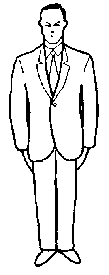 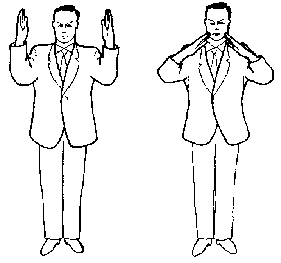 ПРИЛОЖЕНИЕ 2: ЖЕСТЫ РЕФЕРИ И СИГНАЛЫ ФЛАГОМОБЪЯВЛЕНИЯ И ЖЕСТЫ РЕФЕРИ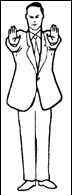 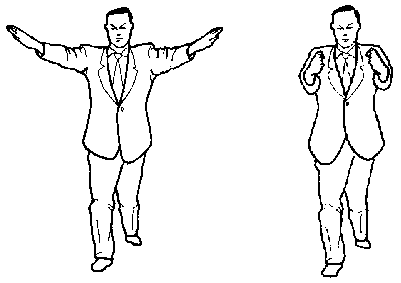 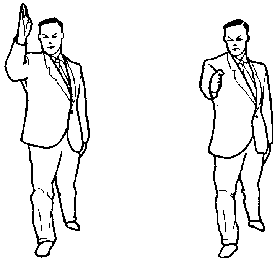 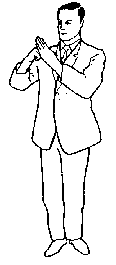 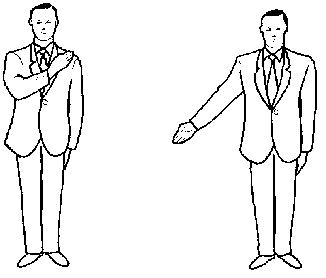 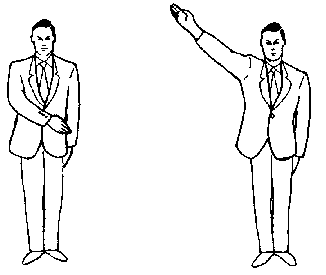 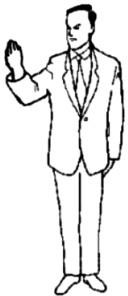 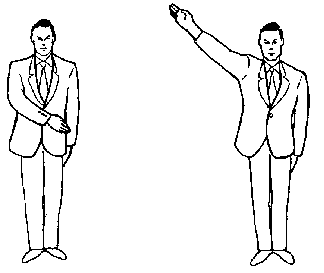 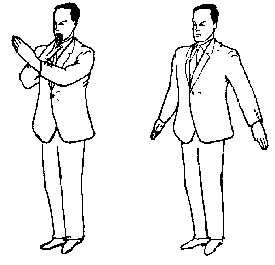 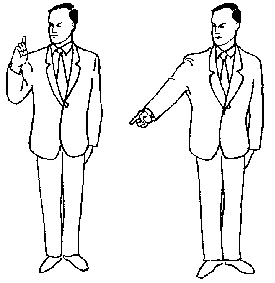 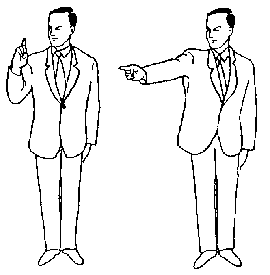 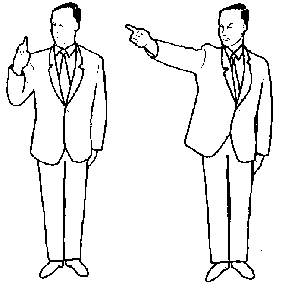 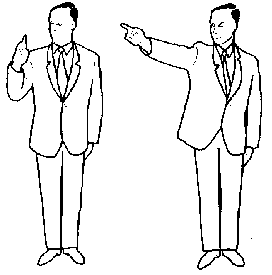 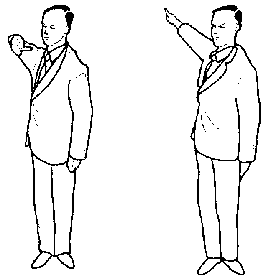 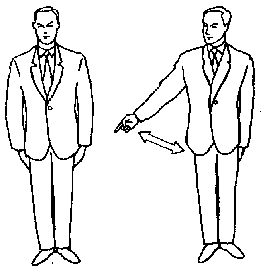 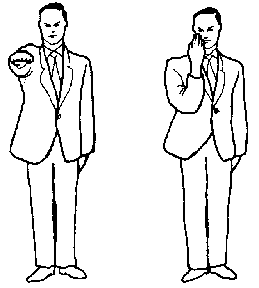 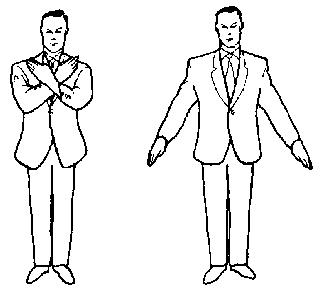 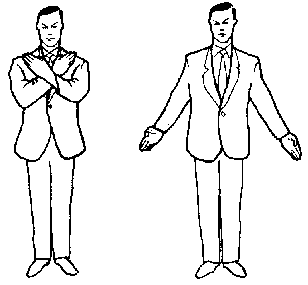 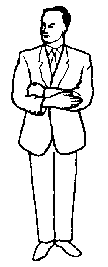 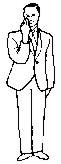 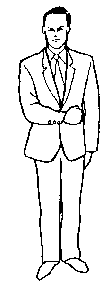 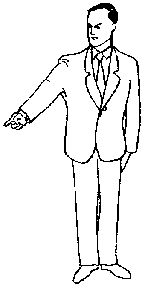 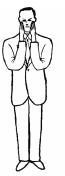 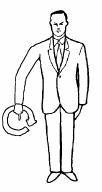 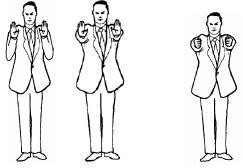 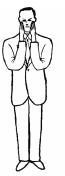 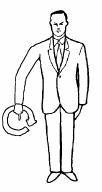 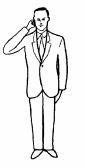 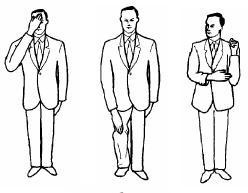 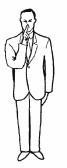 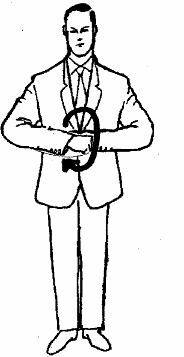 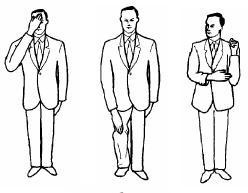 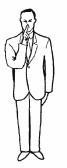 СИГНАЛЫ ФЛАГОМ СУДЕЙ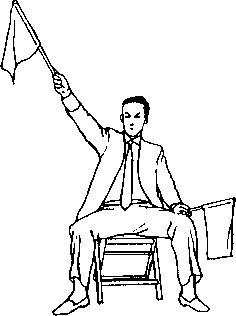 Обратите внимание, что судьи № 1 и № 4 будет держать красный флаг в правой руке, а судья № 2 и № 3 будет держать флаг в левой руку. Для ката судья № 1, 2 и 5 будет иметь красный флаг в правой руке - судья № 3 и 4 слева.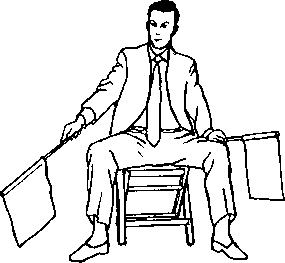 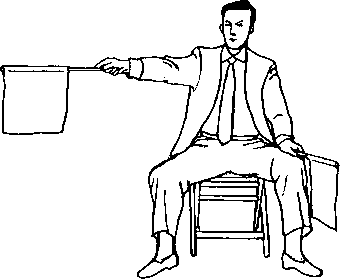 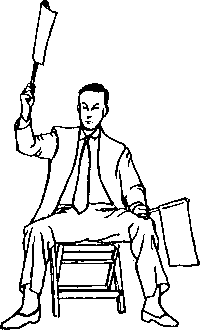 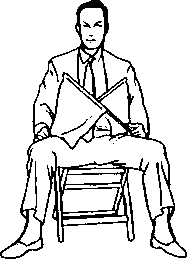 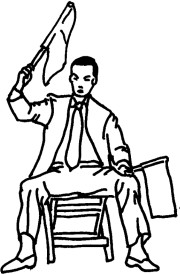 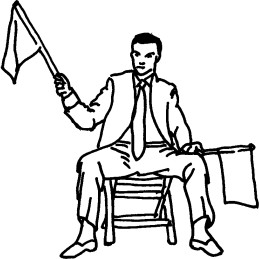 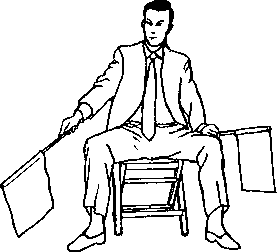 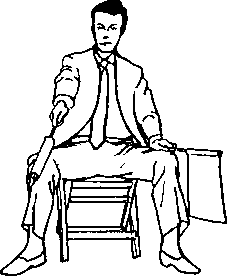 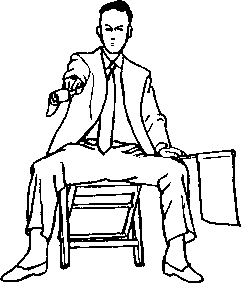 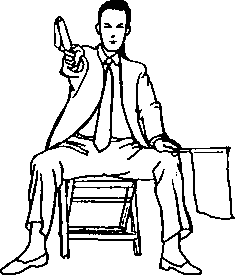 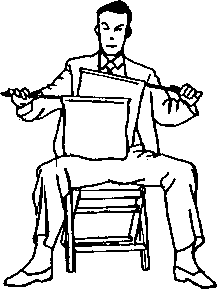 ПРИЛОЖЕНИЕ 3: РУКОВОДСТВО ДЛЯ РЕФЕРИ И СУДЕЙДанное Приложение введено с целью помочь Рефери и Судьям в ситуациях, относительно которых нет ясного указания в Правилах или Пояснениях.ПРЕВЫШЕНИЕ КОНТАКТАКогда спортсмен выполняет оцениваемую технику и немедленно вслед за этим совершает превышение контакта, Судейская бригада не присуждает оценку и выносит предупреждение или наказание Категории 1, если только это не собственная ошибка самого пострадавшего.ПРЕВЫШЕНИЕ КОНТАКТА И ПРЕУВЕЛИЧЕНИЕ ПОСЛЕДСТВИЙ ТРАВМЫКаратэ – это боевое искусство и от спортсменов ожидают высокого стандарта поведения.Недопустимо, чтобы спортсмены, получившие легкий удар с контактом, держались за лицо, ходили и пошатывались, наклонялись вперед, вытаскивали или выплевывали капу, а также иными средствами претендовали на больший уровень контакта, с целью убедить Рефери повысить наказание сопернику. Поведение такого рода это обман, унижающий наш спорт, это должно быть немедленно наказано.Когда спортсмен претендует на то, что в отношении его совершено превышение контакта, а Судейская бригада решает, что техника в данной ситуации была контролируема и удовлетворяла всем шестикритериям, то должна быть присуждена оценка и вынесено наказание Категории 2 за симуляцию травмы. Правильное наказание за симуляцию травмы когда по мнению Судейской бригады техника заслуживает оценку, является как минимум HANSOKU, и в более серьезных случаях SHIKKAKU.Не следует наказывать участника за то, что он задыхается (потеря дыхания вследствии техники противника) или просто реагирует на удар, даже если техника противника заслуживает очко.Участникам, которые прогибаются в результате удара, должно быть разрешено время, чтобы отдышаться до возобновления боя.Более сложные ситуации возникают, когда спортсмен получает сильный удар с контактом и падает на пол, иногда вставая после этого (с целью остановить отсчет 10 секунд), а затем падает на пол вновь.Рефери и Судьи должны помнить, что удар ногой в голову оценивается в 3 балла и так как значительное количество команд и спортсменов получает денежные награды за выигранные медали, то искушение проявить неэтичное поведение становится сильнее. Важно осознавать это и применять соответствующие предупреждения или наказания.МУБОБИПредупреждение или наказание за МУБОБИ выносится, когда спортсмен получил удар или травмирован в результате своей собственной ошибки или небрежности.Это может быть вызвано поворачиванием спиной к сопернику, атакой длинным, низким ГИЯКУ ДЗУКИ ЧУДАН без внимания к контратаке соперника уровня ДЗЕДАН, остановкой боя до команды Рефери«ЯМЭ», ослаблению собственной защиты и концентрации и повторяющихся ошибок блокирования либо вообще отсутствия блокирования атак соперника. Пункт.XVI Пояснений Статьи 8 устанавливает:Если нарушивший Правила спортсмен получил удар с превышением контакта и/или травму в результате своих ошибочных действий, Рефери должен вынести предупреждение или наказание Категории 2 и отклонить вынесение предупреждения или наказания сопернику.Если спортсмен, получивший удар в результате своей собственной ошибки, преувеличивает эффект для достижения ложного преимущества, то Судейская бригада может назначить предупреждение или наказание за МУБОБИ, а также вынести дополнительное наказание за преувеличение последствий травмы, так как имеют место два различных нарушения Правил.Необходимо отметить, что нет обстоятельств, при которых техника с превышением контакта может быть оценена.ЗАНШИНЗАНШИН определяется, как состояние продолжающейся бдительности, когда после атаки спортсмен сохраняет полную концентрацию, обзор, и готовность к потенциальной контратаке соперника.Некоторые спортсмены после выполнения техники частично отворачивают свое тело от соперника, но продолжают концентрировать внимание на сопернике и готовы к продолжению атаки. Судейскаябригада должна быть в состоянии видеть различие между состоянием продолжающейся готовности идругой ситуацией, когда спортсмен отворачивается, теряет свою защиту и концентрацию и в результате теряет контроль над боем.ЗАХВАТ УДАРА НОГОЙ В КОРПУСДолжна ли Судейская бригада присуждать оценку, когда спортсмен проводит удар ногой в корпус, а соперник захватывает ударную ногу прежде чем она отдергивается? Если выполнивший техникуспортсмен сохраняет ЗАНШИН, то нет причин, почему данная техника не может быть оценена, если при этом она содержит все шесть критериев оценки. Теоретически, в ситуации реального боя,мощный удар ногой с полной силой мог бы вывести соперника из строя и таким образом нога не была бы захвачена. Соответствующий контроль, зачетная зона цели, и соответствие всем шести критериям являются решающими факторами, чтобы определить, может техника быть оценена или нет.БРОСКИ И ТРАВМЫТак как захваты и броски соперника разрешены при определенных условиях, необходимо, чтобы все тренеры были уверены, что их спортсмены тренированы, умеют падать и в состоянии применять технику страховки при бросках.Спортсмен, который пытается выполнить бросковую технику, должен делать это в соответствии с Пояснениями Статьи 6 и Статьи 8. Если спортсмен бросает своего соперника в полном соответствии с установленными требованиями, а соперник получает травму в результате своего неумения падать, то вэтом случае травмированный спортсмен несет ответственность, а бросавший спортсмен не наказывается.Травма, причиненная самому себе, может произойти в ситуациях, когда спортсмен брошен и вместобезопасного падения приземляется на отставленную руку или локоть, или держит бросающего и тянет его на себя.Потенциально опасная ситуация возникает, когда спортсмен захватывает обе ноги и опрокидывает соперника на спину, или когда спортсмен ныряет вниз и поднимает соперника целиком вверх перед броском.. Статья 8, Пояснения, Пункт X устанавливает, что : « Бросок должен выполняться состраховкой соперника для обеспечения его безопасного падения.» Так как сложно обеспечить безопасное падение при такого рода броске, то он отнесен к категории запрещенной техники.ВЫПОЛНЕНИЕ ОЦЕНИВАЕМОЙ ТЕХНИКИ ПО УПАВШЕМУ СОПЕРНИКУКогда спортсмен брошен или сбит с ног подсечкой, и когда его торс (верхняя часть тела, туловище) находится на татами и против него выполнена оцениваемая техника, то должна быть присуждена оценка ИППОН.Если спортсмен был атакован в момент падения, то Судьи должны принять во внимание направление падения, и если спортсмен падает в сторону от выполняемой техники, то это будет трактоваться, как неэффективная и неоцениваемая техника.Если верхняя часть тела спортсмена не находится на татами, то баллы должны быть присуждены согласно указаниям Статьи 6. Таким образом, баллы, присуждаемые за оцениваемую технику,выполненную против спортсмена в процессе падения, либо когда он сидит на татами или стоит наколенях или стоит на ногах, либо подпрыгивает в воздух, а также в любых ситуациях, когда его торс не находится на татами, должны быть следующими:1.Удары ногами уровня ДЗЕДАН – три балла (ИППОН)Удары ногами уровня ЧУДАН – два балла (ВАЗА-АРИ),Прямые (ДЗУКИ) или круговые )УЧИ) удары руками (ЮКО).ПРОЦЕДУРЫ ГОЛОСОВАНИЯКогда Рефери останавливает бой, он командует «ЯМЭ», используя в то же время требуемый жест рукой. Когда Рефери возвращается на свою исходную позицию, Судьи должны показать свое мнение и Рефери должен вынести соответствующее решение. Так как только Рефери может передвигаться по площадке в непосредственной близости от спортсменов, а также разговаривать с врачом, Судьи должны серьезно проанализировать мнение Рефери перед тем, как вынести свое окончательное решение, так как пересмотр решения не допускается. В ситуации, когда имеет место более одной причины для остановки боя, Рефери должен обработать каждую ситуацию. Например, когда один из спортсменов выполнил оцениваемую технику, а другой спортсмен нанес удар с превышением контакта, или когда имеет место ситуация МУБОБИ и преувеличение последствий травмы тем же спортсменом.В случаях, когда используется видео-повтор, бригада видео повтора будет изменять решение только в том случае, если оба члена бригады согласны. После проверки они немедленно передадут свое решение Рефери, который объявит о любых изменениях в первоначальном решении, если это применимо в данной ситуации.ИСПОЛЬЗОВАНИЕ ДВОЙНЫХ ЖЕСТОВИллюстрации для жестов Судей относятся только к единственным жестам. Для обеспечения точности когда ситуация этого требует, Судьи должны одновременно использовать обе руки с целью дать балл одному спортсмену и предупреждение или наказание другому, таким образом показывая одновременно балл АО и нарушение АКА.ДЗЕГАЙСудьи должны помнить, что показывая ДЗЕГАЙ, они должны постучать по полу соответствующим флажком. Когда Рефери останавливает бой и возвращается на свою позицию, Судьи должны показать нарушение Правил Категории 2.КАК УКАЗАТЬ НА НАРУШИВШЕГО ПРАВИЛАДля нарушений Категории 1 Судьи должны сначала вращать соответствующий флажок и затемвыставить перед собой скрещенные флаги, влево от себя для АКА, держа красный флаг впереди и вправо от себя для АО, держа синий флаг впереди. Это позволяет Рефери ясно видеть, кто из спортсменоврассматривается, как нарушивший Правила.ПРИЛОЖЕНИЕ 4: ВЕДЕНИЕ СЧЁТА (УСЛОВНЫЕ ОБОЗНАЧЕНИЯ)ПРИЛОЖЕНИЕ 5: РАСПОЛОЖЕНИЕ ПЛОЩАДКИ СОРЕВНОВАНИЙ ПО КУМИТЭ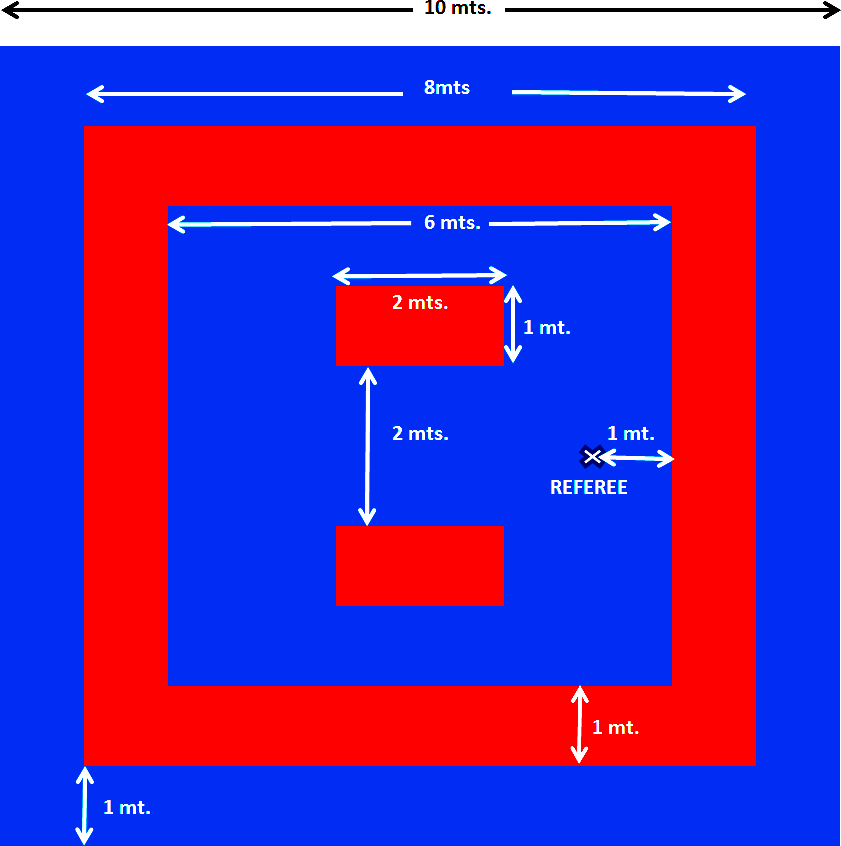 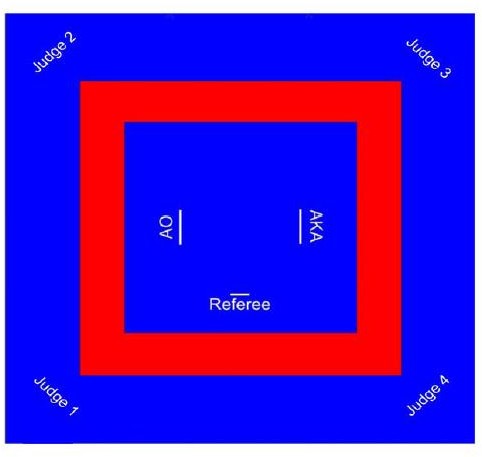 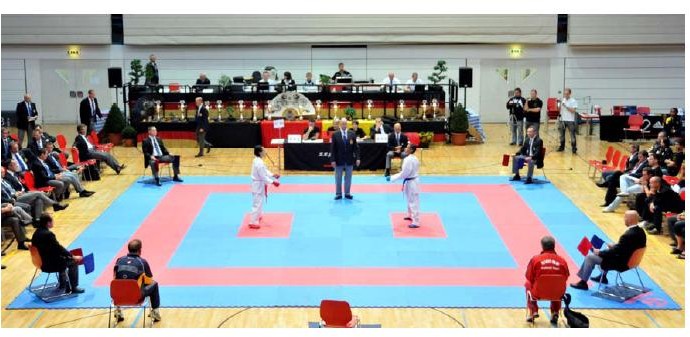 ПРИЛОЖЕНИЕ 6: РАСПОЛОЖЕНИЕ ПЛОЩАДКИ СОРЕВНОВАНИЙ ПО КАТА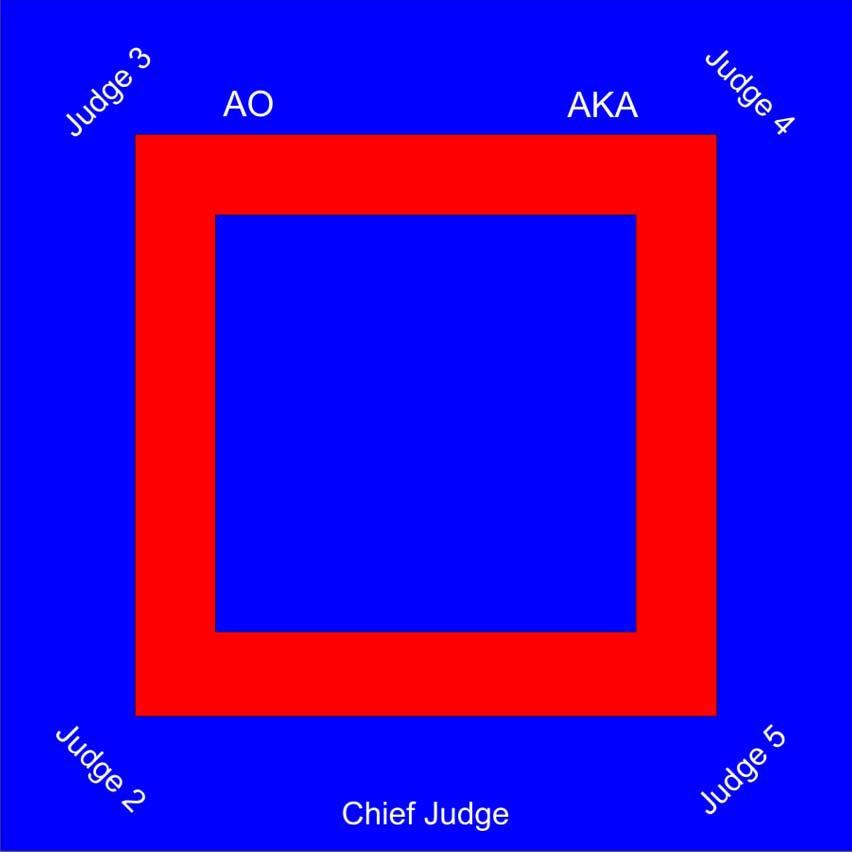 ПРИЛОЖЕНИЕ 7: КАРАТЭ ГИ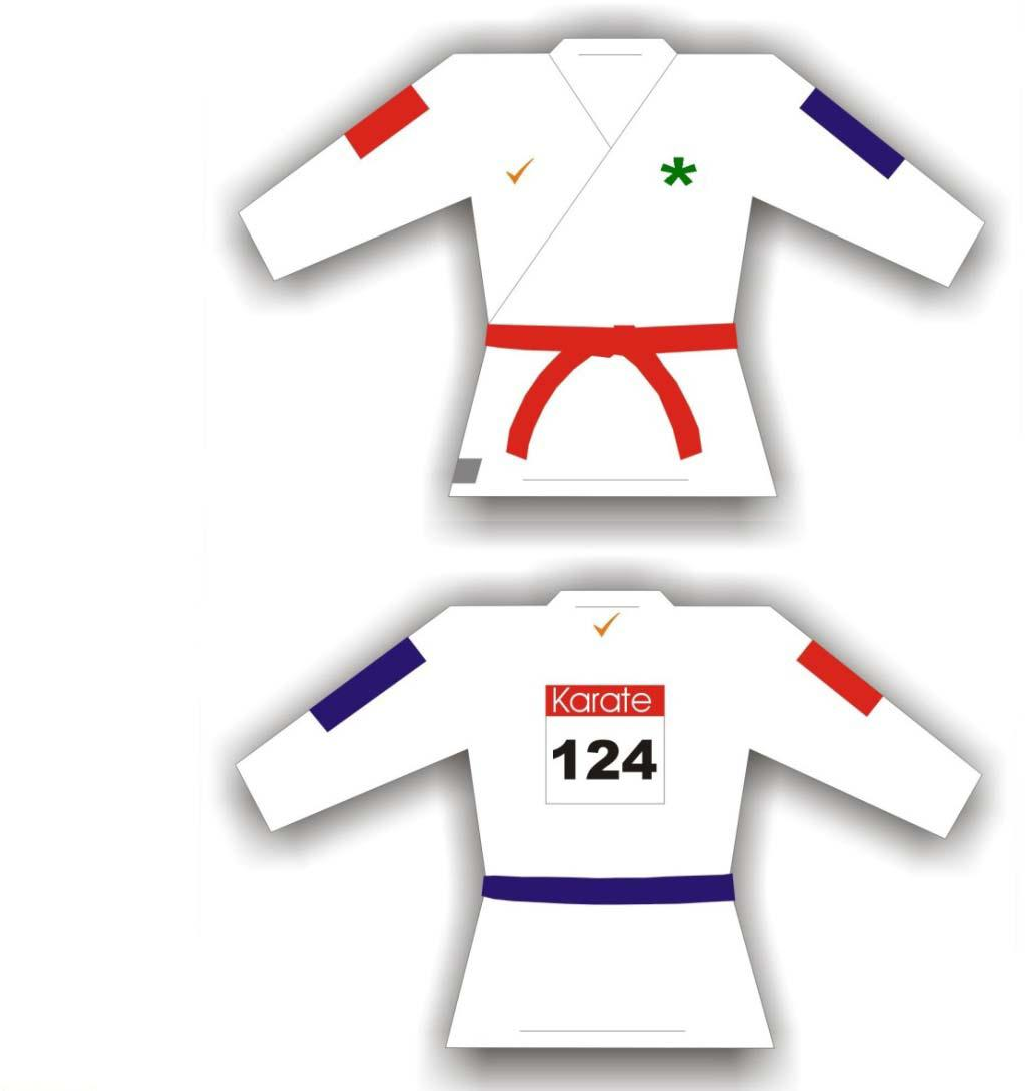 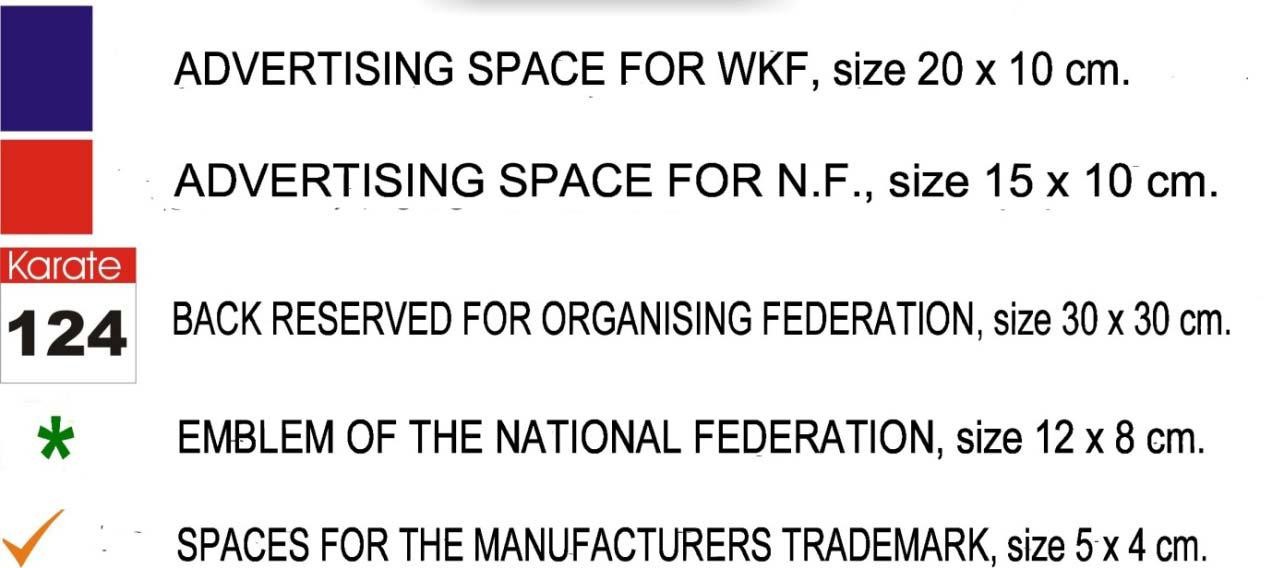 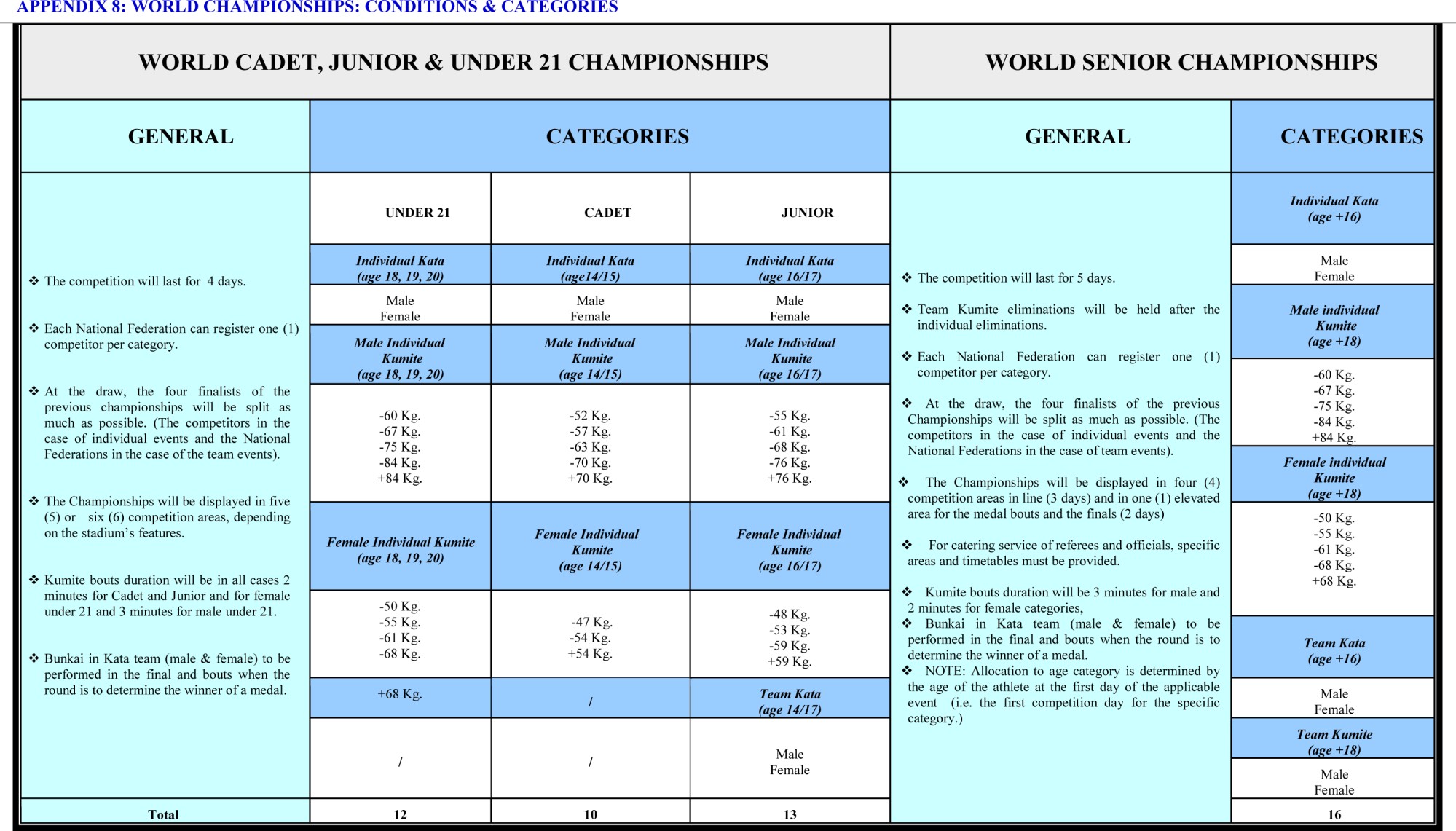 ПРИЛОЖЕНИЕ 9: ЦВЕТ БРЮКОВ ДЛЯ РЕФЕРИ И СУДЕЙ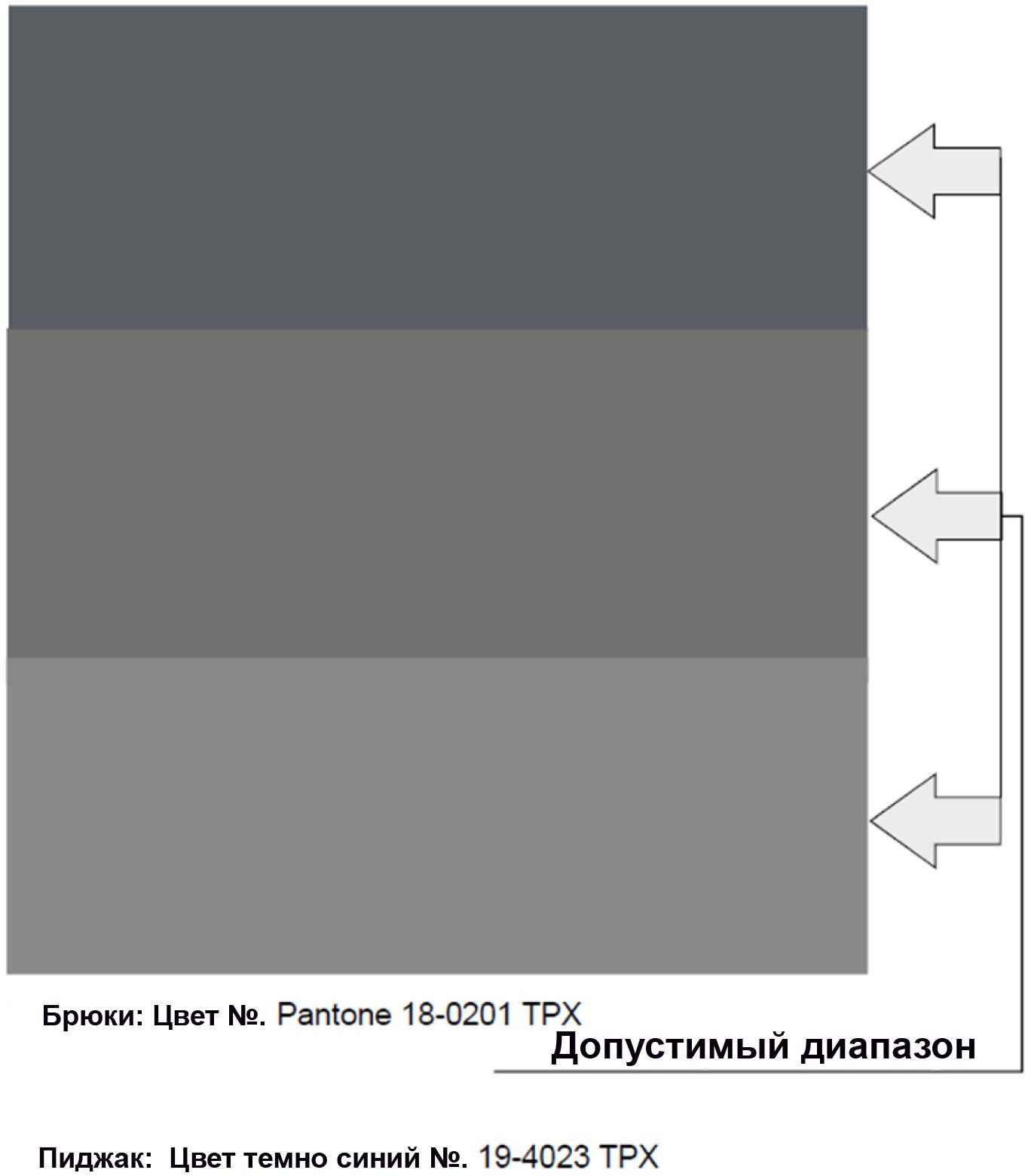 ПРИЛОЖЕНИЕ 10: СОРЕВНОВАНИЯ ПО КАРАТЭ ДЛЯ СПОРТСМЕНОВ ДО 14 ЛЕТОбязательно для молодежных турниров WKFРекомендуется для континентальных и Национальных Федераций WKF Категории, используемые для детей младше 14 летU12  Муж. Кумитэ  (10 и 11лет):	-30 kg, -35 kg, -40 kg, -45 kg, +45 kg.U12  Жен. Кумитэ   (10 и 11лет):	-30 kg, -35 kg, -40 kg, + 45 kg. U12 Муж. Ката	(10 и 11лет):U12 Жен. Ката	(10 и 11лет):U14 Муж. Кумитэ (12 и 13лет): -40 kg, -45 kg, -50 kg, -55 kg, +55 kg. U14 Жен. Кумитэ (12 и 13лет): -42 kg, -47kg, +47kgU14 Муж. Ката	(12 и 13лет): U14 Жен. Ката	(12 и 13лет): Изменения в правилах соревнований для лиц младше 14 летКумитэ для детей до 12-14 лет:Для техник относительно головы и шеи (в область Жодан) контакт не разрешенЛюбой контакт, даже самый незначительный, в принципе должен быть наказанПравильно выполненная техника в область шеи и головы в принципе должна оцениваться на дистанции до 10см.Продолжительность поединка полторы минутыНе используется защитные снаряжения если они не одобрены WKFИспользуется маска для лица одобренного WKF типаКумитэ для детей до 12 лет:Техника в оцениваемые зоны (Жодан и Чудан) должна быть контролируемой и необязаьельно целевой.Любой контакт в область Жодан, даже самый незначительный, в принципе должен быть наказанПравильно выполненная техника в любую оцениваемую зону в принципе должна оцениваться на дистанции до 10см.Даже контролируемая техника в область Чудан, в принципе не должна оцениваться, если это будет больше чем касание поверхности.Подсечка или другая бросковая техника не допускаетсяПродолжительность поединка полторы минутыПлощадка для боя может быть уменьшена с 8х8м. до 6х6м., при желании организатора мероприятияУчастники должны провести бой как минимум в двух поединках на соревновании.Не используется защитные снаряжения если они не одобрены WKFИспользуется маска для лица одобренного WKF типаДля детей моложе 10и лет соревнования по кумитэ устраиваются как полторы минуты спарринга пары против пар, где каждая пара объединяется для показа техники. Выступление оцениваются по Хантей как пара против пары, на основе обычных критериев, но здесь оценивается эффективность одной пары против другой.Соревнования по ката для детей до 14 лет:Здесь нет особых отклонений от стандартных правил, но участники могут ограничиться исполнением менее сложных ката из списка ката.Соревнования по ката для детей до 12 лет:Здесь нет особых отклонений от стандартных правил, но участники могут ограничиться исполнением менее сложных ката из списка катаУчастникам, не сумевшим закончить свои ката, должна быть предоставлена вторая попытка без снижения балла.ПРИЛОЖЕНИЕ 12: ОФИЦИАЛЬНАЯ ФОРМА ПРОТЕСТА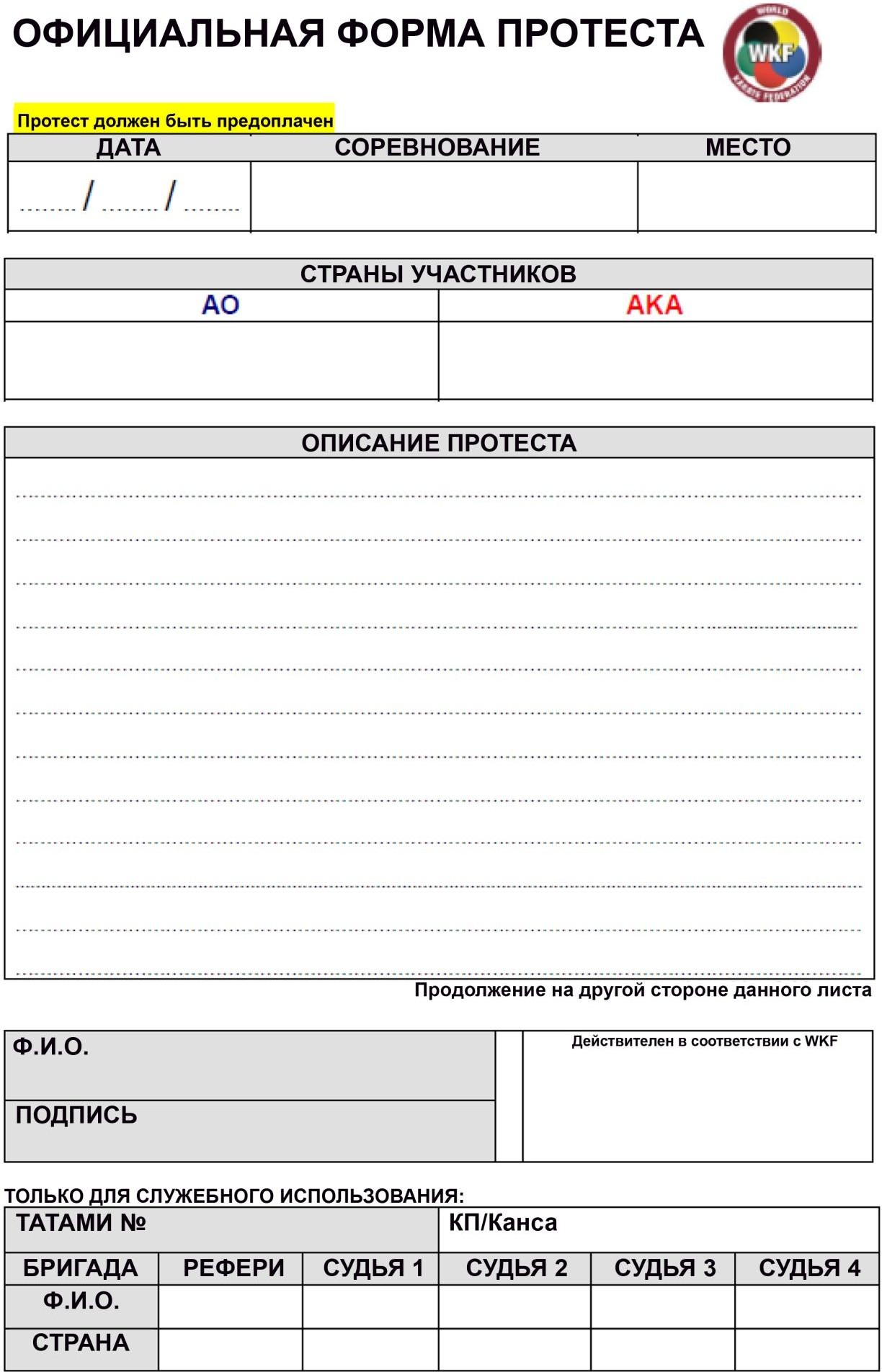 ПРИЛОЖЕНИЕ 13: ПРОЦЕДУРА ВЗВЕШИВАНИЯПредварительное взвешиваниеУчастникам разрешается предварительно взвешиватся на весах (где пойзже будет проходить официальное взвешивание) за час до начало официального взвешивания. Здесь нет ограничений на количество раз, когда каждый спортсмен может проверить свой вес во время неофициального взвешивания.Официальное взвешиваниеМестоВзвешивание будет проводиться всегда только в одном месте. По возможности следует проводить взвешивание на местах - это место проведения соревнований, официальный отель или деревня. Организаторы должны предоставить отдельные комнаты для мужчин и женщинВесыПринимающая Национальная Федерация должна представить достаточное количествооткалиброванных электронных весов (не менее 4-х едениц), показывающее тлько однодесятизначное число, то есть 51,9кг, 154,6кг. Весы должны стоять на твердой поверхности, не покрытой ковром.ВремяОфициальное время взвешивания на мероприятиях WKF будет должным образом объявлено в бюллетене. Для любых других событий эта информация будет распространяться заранее через каналы связи Организационнного Комитета. Спортсмен должен знать эту информацию. Участник, который не является в течение времени взвешивания или не может взвешиваться в установленных пределах для категории, в которой участник зарегистрирован, будет дисквалифицирован (KIKEN)Допустимое отклонениеДопустимое отклонение для всех категорий 0,200кгПроцедура:Для взвешивания для каждого пола требуется минимум два официалных лица WKF. Один, чтобы проверить карты / паспорта участника и один, чтобы записать точный вес в официальном списке взвешивания.Дополнительные шесть сотрудников (официальных / волонтеров), предоставленные НФ, должны также контролировать поток спортсменов. Должны быть поставлены двенадцать стульев. Чтобы защитить неприкосновенность частной жизни спортсменов, должностные лица, а такжесотрудники, контролирующие взвешивание, должны быть того же пола, что и спортсмены.Официальное взвешивание будет проводиться по категориии за котегорием и спортсмен за спортсменом.Все тренеры и другие делегаты команды должны покинуть комнату взвешивания до начала официального взвешивания.Спортсмену разрешено стоять на весах только один раз в течение официального периода взвешивания.Каждый спортсмен должен принести на взвешивание свою аккредитационную карту, выданную для мероприятия, и должен представить его официальному лицу, которое проверит личность спортсмена.Затем официальное лицо приглашает спортсмена встать на весы.Спортсмен должен проходить взвешивание только на нижнем белье. (мужчины / мальчики - трусы, женщины / девочки -трусы и бюстгальтер). Любые носки или дополнительная одежда или аксессуары должны быть удалены.Спортсменам разрешено снимать нижнее белье - не отступая от весов - что бы, чтобы они достигли минимального или максимального предела веса весовой категории, в котором они введены.Официальное лицо, контролирующее взвешивание, должен отметить и зафиксировать вес спортсмена в килограммах (с точностью до одной десятичной точки килограмма) 9.Спортсмен спустится с весов.ПРИМЕЧАНИЕ. Фотографировать или видео съемка не разрешены в зоне взвешивания. Это включает в себя использование мобильных телефонов и всех других устройствПРИЛОЖЕНИЕ 14: ПРИМЕРЫ КРУГОВОЙ СИСТЕМЫ ПОЕДИНКОВКруговая система поединков обычно используется для соревнований с очень ограниченным числом участников.Пример соревнования между 8 спортсменами за категорию:8 спортсменов распределены в 2 ряда по 4 спортсмена.1 золотая, 1 серебряная и 1 бронзовая медаль будут присуждаться как соответствует.Отборочный раунд6 боев в каждом рядуПолуфиналы2бояЗа медали2боя1-й ряд А с 2-й ряд В1-й ряд В с 2-й ряд Апобедители в полуфинале за золото/серебро Проигравшие в полуфинале за бронзуБаллы за каждый бой1. КАТЕГОРИЯ КУМИТЭ2 очка будут присуждены сопернику, выигравшему бой1 очко будет присуждаться каждому участнику в случае нечейного результатата 0 очков сопернику, проигравшему бойНечейные результатыПри нечейном результате между двумя или более участниками, с одинаковым количеством общих баллов, в указанном порядке будут применяться критерии, указанные ниже.Это означает, что если победитель найден после одного из критериев, следующие критерии не должны применятьсяПобедитель (ы) схватки (ов) между двумя или более соответствующими участникамиБольшее количество общих баллов, полученных в результате всех боевМеньшее количество баллов, пропущенных во всех поединкахБольшее количество заработанных ИППОНовМеньшее количество пропущенных ИППОНовБольшее количество заработанных Ваза АриМеньшее количество пропущенных Ваза АриБольшее количество заработанных ЮКОМеньшее количество пропущенных ЮКОЕсли после этого все еще счет ничейный: будет проведен дополнительный бой2. КАТЕГОРИЯ КАТА1 очков участнику, выигравшему бой 0 очков участнику, проигравшему бойНечейные результатыПри нечейном результате между двумя или более участниками, с одинаковым количеством общих баллов, в указанном порядке будут применяться критерии, указанные ниже.Это означает, что если победитель найден после одного из критериев, следующие критерии не должны применятьсяПобедитель (и) схватки (ов) между двумя или более соответствующими участникамиБольшее количество общих баллов, полученных в результате всех поединков (каждый бал здесь- количество флагов поднятых в пользу данного участника)Меньшее количество баллов, пропущенных во всех поединках (каждый бал здесь-количество флагов поднятых в пользу противника)Если после этого все еще счет ничейный: будет проведен дополнительный бойВИДЫ ОЦЕНОКТЕХНИЧЕСКИЙ КРИТЕРИЙИППОН (3 балла) присуждается за:1.Удары ногами уровня ДЗЕДАН – в лицо, голову, шею.2.Любая оцениваемая техника, выполненная после броска или подсечки соперника, или против самостоятельно упавшего соперника, или против соперника, каким бы то ни было образом, не стоящего на ногах, в то время как торс участника находится на татами.ВАЗА-АРИ (2 балла) присуждается за:Удары ногами уровня ЧУДАН – в живот, грудь, спину, бок.ЮКО (1 балл)присуждается за:1. Любой удар рукой (ДЗУКИ), проведенный в любую из семи зачетных зон.2.Любой круговой удар рукой (УЧИ), проведенный в любую из семи зачетных зон.Количествоспортсменов или командКоличество требуемых Ката128-65764-33632-17516-948-5342AnanJionPapurenAnan DaiJittePassaiAnnankoJyurokuPinan 1-5AoyagiKanchinRohaiBassai DaiKanku DaiSaifa (Saiha)Bassai ShoKanku ShoSanchinChatanyara KushankuKanshuSanseiruChinteKosokun (Kushanku)SanseruChintoKosokun (Kushanku) DaiSeichinEnpiKosokun (Kushanku) ShoSeienchinFukygata 1-2Kosokun ShihoSeipaiGankakuKururunfaSeiruiGaryuKusankuSeisan (Seishan)Gekisai (Geksai) 1-2Matsumura RohaiShinpaGojushihoMattskazeShinseiGojushiho DaiMatusumura BassaiShisochinGojushiho ShoMeikyoSochinHakuchoMyojoSuparinpeiHangetsuNaifanchin (Naihanshin) 1-3Tekki 1-3HaufaNijushihoTenshoHeian 1-5NipaipoTmorai BassaiHeikuNiseishiUseishi (Gojushiho)Ishimine BassaiOhanUnsu (Unshu)Itosu Rohai 1-3PachuWankanJiinPaikuWanshuSansaiKyan No WanshuKyan No ChintoOyadomari No PassaiChibana No KushankuKishimoto No Kushanku (Takemura)Исполнение катаИсполнение бункай(применяется к командным боям за медали)Техническое исполнениеПозицииТехникиПромежуточные движенияa.	Координация (синхронность)Правильное дыханиеФокусировка (Киме)Техническая сложностьСоответствие: Консистенция в исполнении кихона стиля (РЮ-ХА) в катаТехническое исполнениеПозицииТехникиПромежуточные движенияКоординация (синхронность)КонтрольФокусировка (Киме)Техническая сложность в исполненииСоответствие (с ката): Использование актуальных движенийпредставленных в ката2. Атлетическое исполнениеа. Силаb. Cкорость с. Балансd. Ритм2. Атлетическое исполнениеа. Силаb. Cкорость с. Балансd. КоординацияШОБУ ХАДЖИМЕНачало матча или бояПосле объявления Рефери делает шаг назадАТО ШИ БАРАКУОсталось немного времениЗа 15 секунд до окончания боя секундометрист подает звуковой сигнал, Рефери произносит команду АТО ШИ БАРАКУЯМЭСтопПрерывание или окончание боя. Одновременно с командой Рефери делает шаг вперед с рубящим движением рукойМОТО НО ИЧИСтартовая позицияУчастники	и	Рефери	занимают стартовые позицииЦУЗУКЕТЕПродолжать бойКоманда продолжить бой в случае несанкционированного прерывания бояТСУЗУКЕТЕ ХАДЖИМЕПродолжить бой после остановкиРефери становится в переднюю стойку. Командуя ТСУЗУКЕТЕ, он разводит руки ладонями наружу к участникам.	Скомандовав ХАДЖИМЕ, он резко соединяет руки перед собой, в то же время, делая шаг назад.ШУГОПодзываются судьиРефери созывает Судей после окончания боя или для предложения SHIKKAKUХАНТЕЙРешениеРефери просит объявить решениеСудей после безрезультатного боя. После короткого свистка Судьи показывают свое решение с помощью сигнала флагом, Рефери в то же время показывает свое решение, поднимая руку.ХИКИВАКЕНичьяВ случае ничейного результата боя Рефери скрещивает руки и разводит их ладонями наружуАКА (АО) НО КАЧИКрасный (синий) победилРефери поднимает руку наклонно в сторону победителяАКА (АО) ИППОНКрасный (синий) заработал три баллаРефери поднимает руку под углом45	градусов	вверх,	в	сторону оцениваемого спортсменаАКА (АО) ВАЗА-АРИКрасный (синий) заработал два баллаРефери	поднимает	руку горизонтально на уровне плеча в сторону оцениваемого спортсменаАКА (АО) ЮКОКрасный (синий) заработал один баллРефери делает жест рукой, под углом 45 градусов вниз в сторону оцениваемого спортсменаЧУКОКУПредупреждение по линии наказаний Категории 1 илиКатегории 2В случае нарушений Категории 1, Рефери поворачивается в сторону нарушителя и скрещивает руки на уровне груди. В случае нарушений Категории 2, Рефери делает жест вертикально	поднятым указательным пальцем согнутой руки в сторону лица нарушителяКЕЙКОКУПредупреждение по линии наказаний Категории 1 илиКатегории 2Рефери показывает нарушение Категорий 1 или 2, затем направляет указательный палец подуглом 45 градусов вниз в сторону нарушителяHANSOKU-ЧУЙПредупреждение о дисквалификации по линии наказаний Категории 1 илиКатегории 2Рефери показывает нарушение Категорий 1 или 2, затем направляет указательный палец горизонтально в направлении нарушителяHANSOKUДисквалификацияРефери показывает нарушение Категорий 1 или 2, затем направляет указательный палец под углом 45 градусов вверх в направлении нарушителя и объявляет победу соперника.ДЗЕГАЙВыход за площадку не вызванный оппонентомРефери направляет указательный палец снизу вверх под углом 45 градусов в сторону нарушителя для того, чтобы показать Судьям , что участник совершил выход за площадкуСЕНШУПервоебезальтернативное преимущество в очкахПосле	присуждения	очков	в обычном порядке.После	присуждения	очков	в обычном режиме Рефери называет«Aka (Ao) Senshu», удерживая при этом свою согнутую руку ладонью, обращенной к лицу Лицу Рефери. (если он забудет это делать, то Канса	даѐт		звуковой	сигнал		и поднимает	свой	флажок)	это фиксируется				контролером протокола.SHIKKAKUДисквалификация	– удаление с площадкиРефери поворачивается на 45 градусов	в	направлении нарушителя, указывает на него, затем поворачивается назад, делает круговой жест и указывает рукой в направлении от площадки, объявляя АКА (АО) SHIKKAKU ! Затемобъявляет победу соперникаТОРИМАСЕНАннулированиеРефери скрещивает руки, затем разводит их рубящим движением ладонями внизКИКЕНОтказ. Невозможность продолжать бой по не зависящим от соперника причинамРефери поворачивается в сторону стартовой	линии	спортсмена, неспособного продолжать бой под углом 45 градусов и направляет указательный палец в ноги (мат) участника. В Ката делается этот же жест используя флажок.МУБОБИПренебрежение собственной защитойРефери касается своего лица, затем поворачивает вперед ребро ладони и двигает ею из стороны в сторону для	того,	чтобы продемонстрировать Судьям, что участник пренебрег собственнойзащитойШОМЕН-НИ-РЕЙРефери вытягивает руки ладонями впередШОБУ ХАДЖИМЕ«Начать бой !»После команды Рефери делает шаг назад.ОТАГАЙ-НИ-РЕЙРефери	приглашает	участников поклониться друг другуТСУЗУКЕТЕ ХАДЖИМЕ«Продолжить бой !»Командуя «ТСУЗУКЕТЕ» Рефери становится в переднюю стойку, разводит руки в стороны ладонями в стороны участников. Командуя«ХАДЖИМЕ, Рефери поворачивает ладони внутрь и резко сводит руки, одновременно делая шаг назад.ЯМЭ«Стоп !»Прерывание или окончание боя. Одновременно с командой Рефери делает шаг вперед и рубящее движение одноименной рукой.НАРУШЕНИЕ КАТЕГОРИИ 1(используется без дальнейших сигналов для ЧУКОКУ)Рефери скрещивает руки на уровне груди; запястья касаются друг друга.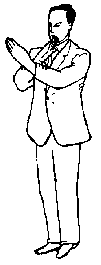 НАРУШЕНИЕ КАТЕГОРИИ 2(используется без дальнейших сигналов для ЧУКОКУ)Рефери, вертикально поднятым указательным пальцем согнутой в локте руки делает жест в сторону нарушителя.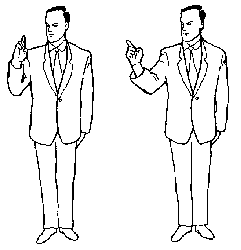 ПРЕВЫШЕНИЕ КОНТАКТАРефери показывает Судьям, что имело	место	превышение допустимого контакта (нарушение Категории 1)ЮКО (1 балл)Рефери делает жест рукой под 45 градусов вниз в сторону оцениваемого спортсменаВАЗА-АРИ (2 балла)Рефери делает жест рукой параллельно линии плеча в сторону оцениваемого спортсмена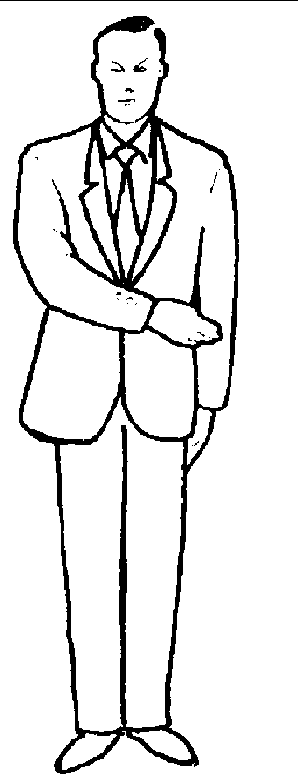 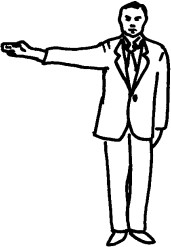 ИППОН (3 балла)Рефери делает жест рукой под 45 градусов вверх в сторону оцениваемого спортсменаСЕНШУ	(Первое	Безальтернативное преимущество в баллах)НО КАЧИ (победа)По окончании боя Рефери объявляет “AKA (AO) No Kachi” и делает жест рукой под 45 градусов вверх в сторону победителяTORIMASEN (ОТМЕНА ПОСЛЕДНЕГО РЕШЕНИЯ)Рефери поворачивается в сторону спортсмена, решение, в отношении которого подлежит отмене, объявляет «АКА» или «АО», скрещивает руки, затем делает рубящее движение двумя руками, ладонями вниз.КЕЙКОКУРефери показывает тип нарушения (Категория 1 или Категория 2), подтягивает к плечу и сгибает в локте руку с выпрямленным указательным пальцем, затем делает жест, выпрямляя руку под 45 градусов вниз в направлении нарушителяХАНСОКУ ЧУЙ(предупреждение о дисквалификации)Рефери показывает тип нарушения (Категория 1 или Категория 2), подтягивает к плечу и сгибает в локте руку с выпрямленным указательным пальцем, затем делает жест выпрямляя руку горизонтально в направлении нарушителя.HANSOKU«Дисквалификация»Рефери показывает тип нарушения (Категория 1 или Категория 2), подтягивает к плечу и сгибает в локте руку с выпрямленным указательным пальцем, затем делает жест, выпрямляя руку под45 градусов вверх в направлении нарушителя и объявляет победу соперникаSHIKKAKU«Дисквалификация, удаление с площадки соревнований»Рефери поворачивается на 45 градусов в направлении нарушителя, указывает на него, затем поворачивается назад, делает круговой жест и указывает рукой в направлении от площадки, объявляя«АКА     (АО)     SHIKKAKU!».   Затемобъявляет победуДЗЕГАЙВыход	за	площадку,	не	вызванный оппонентом.Рефери направляет указательный палец снизу вверх под углом 45 градусов в сторону нарушителя для того, чтобы показать Судьям , что участник совершил выход за площадкуШУГО«Подзываются судьи»Рефери созывает Судей после окончания боя или для предложения SHIKKAKUТОРИМАСЕН“Нет оцениваемой техники”Рефери скрещивает руки, затем разводит их рубящим движением ладонями внизХИКИВАКЕ“Ничья” (применяется только в Командных Матчах )Когда время поединка истекло и очки участников равны.ТЕХНИКА	БЛОКИРОВАНА,	ИЛИ МИМО ЦЕЛИРефери	дотрагивается	открытой ладонью до локтя другой рукиМУБОБИ (Пренебрежение самозащитой) Рефери касается своего лица, затем поворачивает вперед ребро ладони и двигает ею из стороны в сторону для того,	чтобы		продемонстрировать Судьям,	что	участник	пренебрегсобственной защитойТЕХНИКА ВЫПОЛНЕНА МИМОРефери двигает сжатым кулаком согнутой в локте руки поперек тела, показывая, что техника прошла мимо или выполнена вне оцениваемой зоныКИКЕН“ Невозможность продолжать бой по не зависящим от соперника причинам ”Рефери поворачивается в сторону стартовой	линии	спортсмена, неспособного продолжать бой под углом 45 градусов и направляет указательный палец в ноги участникаСИМУЛЯЦИЯ ИЛИ ПРЕУВЕЛИЧЕНИЕ ТРАВМЫРефери	подносит	обе	руки	к	лицу, сигнализируя наказание категории 2УХОД ОТ БОЯ.Рефери делает кружащееся движение рукой внизу, чтобы указать Судьям Категорию 2ВЫТАЛКИВАНИЕ, КЛИНЧИ, БОРЬБА, ЗАХВАТЫ ИЛИ ПОЛОЖЕНИЕ ГРУДЬ К ГРУДИ БЕЗ ПОПЫТКИНЕМЕДЛЕННОГО ПРОВЕДЕНИЯ ТЕХНИКИРефери держит оба сжатых кулака на уровне плеча или делает движение подталкивания обеими открытыми руками, чтобы указатьСудьям нарушение по Категории 2ОПАСНЫЕ И НЕКОНТРОЛИРУЕМЫЕ АТАКИРефери проносит сжатый кулак мимо головы, чтобы указать Судьям нарушение Категории 2ИМИТАЦИЯ АТАКИ ГОЛОВОЙ, КОЛЕНЯМИ ИЛИ ЛОКТЯМИРефери касается своего лба, колена, или локтя открытой рукой, чтобы указать Судьям нарушение Категории 2НЕНУЖНЫЕ РАЗГОВОРЫ ИНЕВОСПИТАННОЕ ПОВЕДЕНИЕРефери	подносит	палец	к	губам,	чтобы указать Судьям нарушение Категории 2ПАССИВНОСТЬРефери делает круговые движения кулакамиперед грудью, сигнализируя о нарушении по 2 категорииЮКОВАЗА-АРИВАЗА-АРИИППОННАРУШЕНИЕПредупреждение или наказание. Соответствующий флаг описывает круги над головой, затем показывается жест соответствующей КатегорииНАРУШЕНИЕПредупреждение или наказание. Соответствующий флаг описывает круги над головой, затем показывается жест соответствующей КатегорииНАРУШЕНИЕ КАТЕГОРИИ 1Флаги	скрещиваются	на выпрямленных рукахНАРУШЕНИЕ КАТЕГОРИИ 2Вертикально поднятый флаг и согнутая в локте рука двигаются вперед параллельно полуДЗЕГАЙСудья	касается	пола соответствующим флажкомКЕЙКОКУHANSOKU ЧУЙHANSOKUПАССИВНОСТЬФлаги вращаются друг вокруг друга на уровне грудиПАССИВНОСТЬФлаги вращаются друг вокруг друга на уровне груди----○ИппонТри балла○----○Ваза-АриДва балла○ЮкоОдин баллVСеншуПервое безальтернативное преимущество□КачиПобедительxМакеПроигравший▲ХикивакеНичьяC1СНарушение Категории 1 - предупреждениеПредупреждениеC1KНарушение Категории 1 —КейкокуПредупреждениеC1HCНарушение Категории 1	— HANSOKU чуйПредупреждение о дисквалификацииC1HНарушение Категории 1 —HANSOKUДисквалификацияC2СНарушение Категории 2—предупреждениеПредупреждениеC2KНарушение Категории 2 — КейкокуПредупреждениеC2HCНарушение Категории 2 — HANSOKU чуйПредупреждение о дисквалификацииC2HНарушение Категории 2— HANSOKUДисквалификацияKKКикенНеспособность продолжать бой не по винесоперникаSSHIKKAKUСерьезнаядисквалификация